МУНИЦИПАЛЬНОЕ КАЗЁННОЕ ОБРАЗОВАТЕЛЬНОЕ УЧРЕЖДЕНИЕМАРКОВСКАЯ ОСНОВНАЯ ОБЩЕОБРАЗОВАТЕЛЬНАЯ ШКОЛА_____________________________________________________________________________________155140, Ивановская область, Комсомольский район, с. Марково, Линейный переулок, д.1тел. 8(493 52) 2-71-50                                                                 Е-mail markovskaya_osh@ivreg.ruОбществознание   6- 9 классы(название рабочей программы по предмету, курсу, дисциплине (модулю)Уровень обучения  основнойСрок реализации  4 годаСрок действия программы  2022-2027гг.               Составила:  Лучкова М.Н.Марково, 2022 гСОДЕРЖАНИЕПримерная рабочая программа по обществознанию на уровне основного общего образования составлена на основе положений и требований к результатам освоения основной образователь- ной программы, представленных в Федеральном государствен- ном образовательном стандарте основного общего образования, в соответствии с Концепцией преподавания учебного предмета«Обществознание» (2018 г.)1, а также с учётом Примерной про- граммы воспитания (2020 г.)2.ПОЯСНИТЕЛЬНАЯ ЗАПИСКАОБЩАЯ ХАРАКТЕРИСТИКА УЧЕБНОГО ПРЕДМЕТА«ОБЩЕСТВОЗНАНИЕ»Обществознание играет ведущую роль в выполнении школой функции интеграции молодёжи в современное общество: учеб- ный предмет позволяет последовательно раскрывать учащимся подросткового возраста особенности современного общества, различные аспекты взаимодействия в современных условиях людей друг с другом, с основными институтами государства и гражданского общества, регулирующие эти взаимодействия со- циальные нормы.Изучение курса «Обществознание», включающего знания о российском обществе и направлениях его развития в современ- ных условиях, об основах конституционного строя нашей стра- ны, правах и обязанностях человека и гражданина, способству- ет воспитанию российской гражданской идентичности, готов- ности к служению Отечеству, приверженности национальным ценностям.Привлечение при изучении курса различных источников со- циальной информации, включая СМИ и Интернет, помогает школьникам освоить язык современной культурной, социаль- но-экономической и политической коммуникации, вносит свой вклад в формирование метапредметных умений извлекать не-1 Концепция преподавания учебного предмета «Обществознание» в образовательных организациях Российской Федерации, реализу- ющих основные общеобразовательные программы / Банк докумен- тов. Министерство просвещения Российской Федерации. https:// docs.edu.gov.ru/document/9906056a57059c4266eaa78bff1f0bbe2 О примерной программе воспитания / Апробация и внедрение примерной программы воспитания. Институт стратегий развития образования РАО. http://form.instrao.ruОБЩЕСТВОЗНАНИЕ. 6—9 классы	3обходимые сведения, осмысливать, преобразовывать и приме- нять их.Изучение учебного курса «Обществознание» содействует вхождению обучающихся в мир культуры и общественных цен- ностей и в то же время открытию и утверждению собственного«Я», формированию способности к рефлексии, оценке своих возможностей и осознанию своего места в обществе.ЦЕЛИ ИЗУЧЕНИЯ УЧЕБНОГО ПРЕДМЕТА «ОБЩЕСТВОЗНАНИЕ»Целями обществоведческого образования в основной школе являются:воспитание общероссийской идентичности, патриотизма, гражданственности, социальной ответственности, правового самосознания, приверженности базовым ценностям нашего народа;развитие у обучающихся понимания приоритетности обще- национальных интересов, приверженности правовым прин- ципам, закреплённым в Конституции Российской Федера- ции и законодательстве Российской Федерации;развитие личности на исключительно важном этапе её социализации — в подростковом возрасте, становление её духовно-нравственной, политической и правовой культуры, социального поведения, основанного на уважении закона и правопорядка; развитие интереса к изучению социальных и гуманитарных дисциплин; способности к личному самоопре- делению, самореализации, самоконтролю; мотивации к вы- сокопроизводительной, наукоёмкой трудовой деятельности;формирование у обучающихся целостной картины обще- ства, адекватной современному уровню знаний и доступной по содержанию для школьников подросткового возраста; ос- воение учащимися знаний об основных сферах человеческой деятельности, социальных институтах, нормах, регулирую- щих общественные отношения, необходимые для взаимо- действия с социальной средой и выполнения типичных со- циальных ролей человека и гражданина;овладение умениями функционально грамотного человека: получать из разнообразных источников и критически осмысливать социальную информацию, систематизировать, анализировать полученные данные; освоение способов по- знавательной, коммуникативной, практической деятельно- сти, необходимых для участия в жизни гражданского обще- ства и государства;4	Примерная рабочая программасоздание условий для освоения обучающимися способов успешного взаимодействия с различными политическими, правовыми, финансово-экономическими и другими социаль- ными институтами для реализации личностного потенциала в современном динамично развивающемся российском обще- стве;формирование опыта применения полученных знаний и уме- ний для выстраивания отношений между людьми  различ- ных национальностей и вероисповеданий в общеграждан- ской и в семейно-бытовой сферах; для соотнесения своих действий и действий других людей с нравственными цен- ностями и нормами поведения, установленными законом; содействия правовыми способами и средствами защите пра- вопорядка в обществе.МЕСТО УЧЕБНОГО ПРЕДМЕТА «ОБЩЕСТВОЗНАНИЕ» В УЧЕБНОМ ПЛАНЕВ соответствии с учебным планом обществознание изучается с 6 по 9 класс. Общее количество времени на четыре года обу- чения составляет 136 часов. Общая недельная нагрузка в каж- дом году обучения составляет 1 час.СОДЕРЖАНИЕ УЧЕБНОГО ПРЕДМЕТА «ОБЩЕСТВОЗНАНИЕ»6 КЛАССЧеловек и его социальное окружениеБиологическое и социальное в человеке. Черты сходства и различия человека и животного. Потребности человека (био- логические, социальные, духовные). Способности человека.Индивид, индивидуальность, личность. Возрастные периоды жизни человека и формирование личности. Отношения между поколениями. Особенности подросткового возраста.Люди с ограниченными возможностями здоровья, их особые потребности и социальная позиция.Цели и мотивы деятельности. Виды деятельности (игра, труд, учение). Познание человеком мира и самого себя как вид деятельности.Право человека на образование. Школьное образование. Пра- ва и обязанности учащегося.Общение. Цели и средства общения. Особенности общения подростков. Общение в современных условиях.Отношения в малых группах. Групповые нормы и правила. Лидерство в группе. Межличностные отношения (деловые, личные).Отношения в семье. Роль семьи в жизни человека и обще- ства. Семейные традиции. Семейный досуг. Свободное время подростка.Отношения с друзьями и сверстниками. Конфликты в меж- личностных отношениях.Общество, в котором мы живёмЧто такое общество. Связь общества и природы. Устройство общественной жизни. Основные сферы жизни общества и их взаимодействие.Социальные общности и группы. Положение человека в об- ществе.Что такое экономика. Взаимосвязь жизни общества и его экономического развития. Виды экономической деятельности. Ресурсы и возможности экономики нашей страны.Политическая жизнь общества. Россия — многонациональ- ное государство. Государственная власть в нашей стране. Госу- дарственный  Герб,  Государственный  Флаг,  ГосударственныйПримерная рабочая программаГимн Российской Федерации. Наша страна в начале XXI века. Место нашей Родины среди современных государств.Культурная жизнь. Духовные ценности, традиционные цен- ности российского народа.Развитие общества. Усиление взаимосвязей стран и народов в условиях современного общества.Глобальные проблемы современности и возможности их ре- шения усилиями международного сообщества и международ- ных организаций.КЛАСССоциальные ценности и нормыОбщественные ценности. Свобода и ответственность гражда- нина. Гражданственность и патриотизм. Гуманизм.Социальные нормы как регуляторы общественной жизни и поведения человека в обществе. Виды социальных норм. Тра- диции и обычаи.Принципы и нормы морали. Добро и зло. Нравственные чув- ства человека. Совесть и стыд.Моральный выбор. Моральная оценка поведения людей и собственного поведения. Влияние моральных норм на общество и человека.Право и его роль в жизни общества. Право и мораль.Человек как участник правовых отношенийПравоотношения и их особенности. Правовая норма. Участ- ники правоотношений. Правоспособность и дееспособность. Правовая оценка поступков и деятельности человека. Право- мерное поведение. Правовая культура личности.Правонарушение и юридическая ответственность. Проступок и преступление. Опасность правонарушений для личности и общества.Права и свободы человека и гражданина Российской Феде- рации. Гарантия и защита прав и свобод человека и граждани- на в Российской Федерации. Конституционные обязанности гражданина Российской Федерации. Права ребёнка и возмож- ности их защиты.Основы российского праваКонституция Российской Федерации — основной закон. За- коны и подзаконные акты. Отрасли права.ОБЩЕСТВОЗНАНИЕ. 6—9 классы	7Основы гражданского права. Физические и юридические ли- ца в гражданском праве. Право собственности, защита прав собственности.Основные виды гражданско-правовых договоров. Договор купли-продажи. Права потребителей и возможности их защи- ты. Несовершеннолетние как участники гражданско-правовых отношений.Основы семейного права. Важность семьи в жизни человека, общества и государства. Условия заключения брака в Россий- ской Федерации. Права и обязанности детей и родителей. За- щита прав и интересов детей, оставшихся без попечения роди- телей.Основы трудового права. Стороны трудовых отношений, их права и обязанности. Трудовой договор. Заключение и прекра- щение трудового договора. Рабочее время и время отдыха. Осо- бенности правового статуса несовершеннолетних при осущест- влении трудовой деятельности.Виды юридической ответственности. Гражданско-правовые проступки и гражданско-правовая ответственность. Админи- стративные проступки и административная ответственность. Дисциплинарные проступки и дисциплинарная ответствен- ность. Преступления и уголовная ответственность. Особенности юридической ответственности несовершеннолетних.Правоохранительные органы в Российской Федерации. Структура правоохранительных органов Российской Федера- ции. Функции правоохранительных органов.КЛАССЧеловек в экономических отношенияхЭкономическая жизнь общества. Потребности и ресурсы, ограниченность ресурсов. Экономический выбор.Экономическая система и её функции. Собственность.Производство — источник экономических благ. Факторы производства. Трудовая деятельность. Производительность труда. Разделение труда.Предпринимательство. Виды и формы предпринимательской деятельности.Обмен. Деньги и их функции. Торговля и её формы. Рыночная экономика. Конкуренция. Спрос и предложение.Рыночное равновесие. Невидимая рука рынка. Многообразие рынков.Примерная рабочая программаПредприятие в экономике. Издержки, выручка и прибыль.Как повысить эффективность производства.Заработная плата и стимулирование труда. Занятость и без- работица.Финансовый рынок и посредники (банки, страховые компа- нии, кредитные союзы, участники фондового рынка). Услуги финансовых посредников.Основные типы финансовых инструментов: акции и обли- гации.Банковские услуги, предоставляемые гражданам (депозит, кредит, платёжная карта, денежные переводы, обмен валюты). Дистанционное банковское обслуживание. Страховые услуги. Защита прав потребителя финансовых услуг.Экономические функции домохозяйств. Потребление до- машних хозяйств. Потребительские товары и товары длитель- ного пользования. Источники доходов и расходов семьи. Се- мейный бюджет. Личный финансовый план. Способы и формы сбережений.Экономические цели и функции государства. Налоги. Дохо- ды и расходы государства. Государственный бюджет. Государ- ственная бюджетная и денежно-кредитная политика Россий- ской Федерации. Государственная политика по развитию кон- куренции.Человек в мире культурыКультура, её многообразие и формы. Влияние духовной культуры на формирование личности. Современная молодёж- ная культура.Наука. Естественные и социально-гуманитарные науки. Роль науки в развитии общества.Образование. Личностная и общественная значимость обра- зования в современном обществе. Образование в Российской Федерации. Самообразование.Политика в сфере культуры и образования в Российской Фе- дерации.Понятие религии. Роль религии в жизни человека и обще- ства. Свобода совести и свобода вероисповедания. Националь- ные и мировые религии. Религии и религиозные объединения в Российской Федерации.Что такое искусство. Виды искусств. Роль искусства в жизни человека и общества.ОБЩЕСТВОЗНАНИЕ. 6—9 классы	9Роль информации и информационных технологий в совре- менном мире. Информационная культура и информационная безопасность. Правила безопасного поведения в Интернете.КЛАССЧеловек в политическом измеренииПолитика и политическая власть. Государство — политиче- ская организация общества. Признаки государства. Внутрен- няя и внешняя политика.Форма государства. Монархия и республика — основные формы правления. Унитарное и федеративное государственно- территориальное устройство.Политический режим и его виды.Демократия, демократические ценности. Правовое государ- ство и гражданское общество.Участие граждан в политике. Выборы, референдум. Политические партии, их роль в демократическом обществе.Общественно-политические организации.Гражданин и государствоОсновы конституционного строя Российской Федерации. Россия — демократическое федеративное правовое государство с республиканской формой правления. Россия — социальное государство. Основные направления и приоритеты социальной политики российского государства. Россия — светское государ- ство.Законодательные, исполнительные и судебные органы госу- дарственной власти в Российской Федерации. Президент — глава государства Российская Федерация. Федеральное Собра- ние Российской Федерации: Государственная Дума и Совет Федерации. Правительство Российской Федерации. Судебная система в Российской Федерации. Конституционный Суд Рос- сийской Федерации. Верховный Суд Российской Федерации.Государственное управление. Противодействие коррупции в Российской Федерации.Государственно-территориальное устройство Российской Фе- дерации. Субъекты Российской Федерации: республика, край, область, город федерального значения, автономная область, ав- тономный округ. Конституционный статус субъектов Россий- ской Федерации.Местное самоуправление.Примерная рабочая программаКонституция Российской Федерации о правовом статусе че- ловека и гражданина. Гражданство Российской Федерации. Взаимосвязь конституционных прав, свобод и обязанностей гражданина Российской Федерации.Человек в системе социальных отношенийСоциальная структура общества. Многообразие социальных общностей и групп.Социальная мобильность.Социальный статус человека в обществе. Социальные роли.Ролевой набор подростка. Социализация личности.Роль семьи в социализации личности. Функции семьи. Се- мейные ценности. Основные роли членов семьи.Этнос и нация. Россия — многонациональное государство.Этносы и нации в диалоге культур.Социальная политика Российского государства. Социальные конфликты и пути их разрешения. Отклоняющееся поведение. Опасность наркомании и алкого-лизма для человека и общества. Профилактика негативных от- клонений поведения. Социальная и личная значимость здоро- вого образа жизни.Человек в современном изменяющемся миреИнформационное общество. Сущность глобализации. Причи- ны, проявления и последствия глобализации, её противоречия. Глобальные проблемы и возможности их решения. Экологиче- ская ситуация и способы её улучшения.Молодёжь — активный участник общественной жизни. Во- лонтёрское движение.Профессии настоящего и будущего. Непрерывное образова- ние и карьера.Здоровый образ жизни. Социальная и личная значимость здорового образа жизни. Мода и спорт.Современные формы связи и коммуникации: как они изме- нили мир. Особенности общения в виртуальном пространстве.Перспективы развития общества.ПЛАНИРУЕМЫЕ РЕЗУЛЬТАТЫ ОСВОЕНИЯ УЧЕБНОГО ПРЕДМЕТА «ОБЩЕСТВОЗНАНИЕ» НА УРОВНЕ ОСНОВНОГО ОБЩЕГО ОБРАЗОВАНИЯЛичностные и метапредметные результаты представлены с учётом особенностей преподавания обществознания в основной школе.Планируемые предметные результаты и содержание учебного предмета распределены по годам обучения с учётом входящих в курс содержательных модулей (разделов) и требований к резуль- татам освоения основной образовательной программы, представ- ленных в Федеральном государственном образовательном стан- дарте основного общего образования, а также с учётом Пример- ной программы воспитания. Содержательные модули (разделы) охватывают знания об обществе и человеке в целом, знания всех основных сфер жизни общества и знание основ российского пра- ва. Представленный в программе вариант распределения моду- лей (разделов) по годам обучения является одним из возможных. Научным сообществом и представителями высшей школы предлагается такое распределение содержания, при котором модуль (раздел) «Основы российского права» замыкает изуче-ние курса в основной школе.Личностные результатыЛичностные результаты освоения Примерной рабочей про- граммы по обществознанию для основного общего образования (6—9 классы).Личностные результаты воплощают традиционные россий- ские социокультурные и духовно-нравственные ценности, при- нятые в обществе нормы поведения, отражают готовность обу- чающихся руководствоваться ими в жизни, во взаимодействии с другими людьми, при принятии собственных решений. Они достигаются в единстве учебной и воспитательной деятельно- сти в процессе развития у обучающихся установки на решение практических задач социальной направленности и опыта кон- структивного социального поведения по основным направлени- ям воспитательной деятельности, в том числе в части:Гражданского воспитания:готовность к выполнению обязанностей гражданина и реали- зации его прав, уважение прав, свобод и законных интересов других людей; активное участие в жизни семьи, образователь- ной организации, местного сообщества, родного края, страны;12	Примерная рабочая программанеприятие любых форм экстремизма, дискриминации; понима- ние роли различных социальных институтов в жизни человека; представление об основных правах, свободах и обязанностях гражданина, социальных нормах и правилах межличностных отношений в поликультурном и многоконфессиональном обще- стве; представление о способах противодействия коррупции; готовность к разнообразной созидательной деятельности, стрем- ление к взаимопониманию и взаимопомощи; активное участие в школьном самоуправлении; готовность к участию в гумани- тарной деятельности (волонтёрство, помощь людям, нуждаю- щимся в ней).Патриотического воспитания:осознание российской гражданской идентичности в поли- культурном и многоконфессиональном обществе; проявление интереса к познанию родного языка, истории, культуры Рос- сийской Федерации, своего края, народов России; ценностное отношение к достижениям своей Родины — России, к науке, искусству, спорту, технологиям, боевым подвигам и трудовым достижениям народа; уважение к символам России, государ- ственным праздникам;  историческому,  природному  наследию и памятникам, традициям разных народов, проживающих в родной стране.Духовно-нравственного воспитания:ориентация на моральные ценности и нормы в ситуациях нравственного выбора; готовность оценивать своё поведение и поступки, поведение и поступки других людей с позиции нрав- ственных и правовых норм с учётом осознания последствий по- ступков; активное неприятие асоциальных поступков; свобода и ответственность личности в условиях индивидуального и общественного пространства.Эстетического воспитания:восприимчивость к разным видам искусства, традициям и творчеству своего и других народов, понимание эмоционально- го воздействия искусства; осознание важности художественной культуры как средства коммуникации и самовыражения; по- нимание ценности отечественного и мирового искусства, этни- ческих культурных традиций и народного творчества; стремле- ние к самовыражению в разных видах искусства.Физического воспитания, формирования культуры здоровья и эмоционального благополучия:осознание ценности жизни; ответственное отношение к своему здоровью и установка на здоровый образ жизни <...>; осознаниеОБЩЕСТВОЗНАНИЕ. 6—9 классы	13последствий и неприятие вредных привычек (употребление ал- коголя, наркотиков, курение) и иных форм вреда для физиче- ского и психического здоровья; соблюдение правил безопасно- сти, в том числе навыки безопасного поведения в интернет-среде; способность адаптироваться к стрессовым ситуациям и меня- ющимся социальным, информационным и природным усло- виям, в том числе осмысляя собственный опыт и выстраиваядальнейшие цели;умение принимать себя и других, не осуждая; <…> сформированность навыков рефлексии, признание своегоправа на ошибку и такого же права другого человека.Трудового воспитания:установка на активное участие в решении практических за- дач (в рамках семьи, образовательной организации, города, края) технологической и социальной направленности, способ- ность инициировать, планировать и самостоятельно выполнять такого рода деятельность; интерес к практическому изучению профессий и труда различного рода, в том числе на основе при- менения изучаемого предметного знания; осознание важности обучения на протяжении всей жизни для успешной профессио- нальной деятельности и развитие необходимых умений для это- го; <…> уважение к труду и результатам трудовой деятельно- сти; осознанный выбор и построение индивидуальной траекто- рии образования и жизненных планов с учётом личных и обще- ственных интересов и потребностей.Экологического воспитания:ориентация на применение знаний из социальных и есте- ственных наук для решения задач в области окружающей сре- ды, планирования поступков и оценка возможных последствий своих действий для окружающей среды; повышение уровня экологической культуры, осознание глобального характера экологических проблем и путей их решения; активное непри- ятие действий, приносящих вред окружающей среде; осозна- ние своей роли как гражданина и потребителя в условиях взаимосвязи природной, технологической и социальной сред; готовность к участию в практической деятельности экологиче- ской направленности.Ценности научного познания:ориентация в деятельности на современную систему научных представлений об основных закономерностях развития челове- ка, природы и общества, о взаимосвязях человека с природной и  социальной  средой;  овладение  языковой  и  читательской14	Примерная рабочая программакультурой как средством познания мира; овладение основными навыками исследовательской деятельности; установка на ос- мысление опыта, наблюдений, поступков и стремление совер- шенствовать пути достижения индивидуального и коллектив- ного благополучия.Личностные результаты, обеспечивающие адаптацию обуча- ющегося к изменяющимся условиям социальной и природной среды:освоение обучающимися социального опыта, основных соци- альных ролей, соответствующих ведущей деятельности возрас- та, норм и правил общественного поведения, форм социальной жизни в группах и сообществах, включая семью, группы, сфор- мированные по профессиональной деятельности, а также в рам- ках социального взаимодействия с людьми из другой культур- ной среды;способность обучающихся во взаимодействии в условиях не- определённости, открытость опыту и знаниям других;способность действовать в условиях неопределённости, откры- тость опыту и знаниям других, повышать уровень своей компе- тентности через практическую деятельность, в том числе умение учиться у других людей; осознавать в совместной деятельности новые знания, навыки и компетенции из опыта других;навык выявления и связывания образов, способность форми- рования новых знаний, в том числе способность формулировать идеи, понятия, гипотезы об объектах и явлениях, в том числе ранее  неизвестных,  осознавать  дефицит  собственных  знаний и компетентностей, планировать своё развитие;умение распознавать конкретные примеры понятия по ха- рактерным признакам, выполнять операции в соответствии с определением и простейшими свойствами понятия, конкре- тизировать понятие примерами, использовать понятие и его свойства при решении задач (далее — оперировать понятиями), а также оперировать терминами и представлениями в области концепции устойчивого развития;умение анализировать и выявлять взаимосвязи природы, общества и экономики;умение оценивать свои действия с учётом влияния на окру- жающую среду, достижений целей и преодоления вызовов, воз- можных глобальных последствий;способность обучающихся осознавать стрессовую ситуацию, оценивать происходящие изменения и их последствия; воспри- нимать стрессовую ситуацию как вызов, требующий контрмер;ОБЩЕСТВОЗНАНИЕ. 6—9 классы	15оценивать ситуацию стресса, корректировать принимаемые ре- шения и действия; формулировать и оценивать риски и послед- ствия, формировать опыт, уметь находить позитивное в произо- шедшей ситуации; быть готовым действовать в отсутствие га- рантий успеха.Метапредметные результатыМетапредметные результаты освоения основной образователь- ной программы, формируемые при изучении обществознания:Овладение универсальными учебными познавательными действиямиБазовые логические действия:выявлять и характеризовать существенные признаки соци- альных явлений и процессов;устанавливать существенный признак классификации соци- альных фактов, основания для их обобщения и сравнения, кри- терии проводимого анализа;с учётом предложенной задачи выявлять закономерности и противоречия в рассматриваемых фактах, данных и наблюде- ниях;предлагать критерии для выявления закономерностей и про- тиворечий;выявлять дефицит информации, данных, необходимых для решения поставленной задачи;выявлять причинно-следственные связи при изучении явле- ний и процессов; <…>делать выводы с использованием дедуктивных и индуктив- ных умозаключений, умозаключений по аналогии, формулиро- вать гипотезы о взаимосвязях;самостоятельно выбирать способ решения учебной задачи (сравнивать несколько вариантов решения, выбирать наиболее подходящий с учётом самостоятельно выделенных критериев).Базовые исследовательские действия:использовать вопросы как исследовательский инструмент познания;формулировать вопросы, фиксирующие разрыв между реаль- ным и желательным состоянием ситуации, объекта, самостоя- тельно устанавливать искомое и данное;формулировать гипотезу об истинности собственных суждений и суждений других, аргументировать свою позицию, мнение;проводить по самостоятельно составленному плану <…> не- большое исследование по установлению особенностей объекта16	Примерная рабочая программаизучения, причинно-следственных связей и зависимостей объ- ектов между собой;оценивать на применимость и достоверность информацию, полученную в ходе исследования <…>;самостоятельно формулировать обобщения и выводы по ре- зультатам проведённого наблюдения, <…> исследования, вла- деть инструментами оценки достоверности полученных выво- дов и обобщений;прогнозировать возможное дальнейшее развитие процессов, событий и их последствия в аналогичных или сходных ситуа- циях, выдвигать предположения об их развитии в новых усло- виях и контекстах.Работа с информацией:применять различные методы, инструменты и запросы при поиске и отборе информации или данных из источников с учё- том предложенной учебной задачи и заданных критериев;выбирать, анализировать, систематизировать и интерпрети- ровать информацию различных видов и форм представления; находить сходные аргументы (подтверждающие или опро- вергающие одну и ту же идею, версию) в различных информа-ционных источниках;самостоятельно выбирать оптимальную форму представле- ния информации <…>;оценивать надёжность информации по критериям, предло- женным педагогическим работником или сформулированным самостоятельно;эффективно запоминать и систематизировать информацию.Овладение универсальными учебными коммуникативными действиямиОбщение:воспринимать и формулировать суждения, выражать эмоции в соответствии с целями и условиями общения;выражать себя (свою точку зрения) в устных и письменных текстах;распознавать невербальные средства общения, понимать значе- ние социальных знаков, знать и распознавать предпосылки кон- фликтных ситуаций и смягчать конфликты, вести переговоры;понимать намерения других, проявлять уважительное отно- шение к собеседнику и в корректной форме  формулировать свои возражения;в ходе диалога и (или) дискуссии задавать вопросы по суще- ству обсуждаемой темы и высказывать идеи, нацеленные на решение задачи и поддержание благожелательности общения;ОБЩЕСТВОЗНАНИЕ. 6—9 классы	17сопоставлять свои суждения с суждениями других участни- ков диалога, обнаруживать различие и сходство позиций;публично представлять результаты выполненного <…> ис- следования, проекта;самостоятельно выбирать формат выступления с учётом за- дач презентации и особенностей аудитории и в соответствии с ним составлять устные и письменные тексты с использованием иллюстративных материалов.Совместная деятельность:понимать и использовать преимущества командной и инди- видуальной работы при решении конкретной проблемы, обо- сновывать необходимость применения групповых форм взаимо- действия при решении поставленной задачи;принимать цель совместной деятельности, коллективно стро- ить действия по её достижению: распределять роли, договари- ваться, обсуждать процесс и результат совместной работы; уметь обобщать мнения нескольких людей, проявлять готов- ность руководить, выполнять поручения, подчиняться;планировать организацию совместной работы, определять свою роль (с учётом предпочтений и возможностей всех участ- ников взаимодействия), распределять задачи между членами команды, участвовать в групповых формах работы (обсужде- ния, обмен мнений, «мозговые штурмы» и иные);выполнять свою часть работы, достигать качественного ре- зультата по своему направлению и координировать свои дей- ствия с другими членами команды;оценивать качество своего вклада в общий продукт по кри- териям, самостоятельно сформулированным участниками вза- имодействия; сравнивать результаты с исходной задачей  и вклад каждого члена команды в достижение результатов, раз- делять сферу ответственности и проявлять готовность к предо- ставлению отчёта перед группой.Овладение универсальными учебными регулятивными действиямиСамоорганизация:выявлять проблемы для решения в жизненных и учебных ситуациях;ориентироваться в различных подходах принятия решений (индивидуальное, принятие решения в группе, принятие реше- ний в группе);самостоятельно составлять алгоритм решения  задачи  (или его часть), выбирать способ решения учебной задачи с учётом18	Примерная рабочая программаимеющихся ресурсов и собственных возможностей, аргументи- ровать предлагаемые варианты решений;составлять план действий (план реализации намеченного ал- горитма решения), корректировать предложенный алгоритм с учётом получения новых знаний об изучаемом объекте;делать выбор и брать ответственность за решение.Самоконтроль:владеть способами самоконтроля, самомотивации и рефлек- сии;давать адекватную оценку ситуации и предлагать план её из- менения;учитывать контекст и предвидеть трудности, которые могут возникнуть при решении учебной задачи, адаптировать реше- ние к меняющимся обстоятельствам;объяснять причины достижения (недостижения) результатов деятельности, давать оценку приобретённому опыту, уметь на- ходить позитивное в произошедшей ситуации;вносить коррективы в деятельность на основе новых обстоя- тельств, изменившихся ситуаций, установленных ошибок, воз- никших трудностей;оценивать соответствие результата цели и условиям.Эмоциональный интеллект:различать, называть и управлять собственными эмоциями и эмоциями других;выявлять и анализировать причины эмоций;ставить себя на место другого человека, понимать мотивы и намерения другого;регулировать способ выражения эмоций.Принятие себя и других:осознанно относиться к другому человеку, его мнению; признавать своё право на ошибку и такое же право другого; принимать себя и других, не осуждая;открытость себе и другим;осознавать невозможность контролировать всё вокруг.Предметные результатыПредметные результаты освоения рабочей программы по предмету «Обществознание» (6—9 классы):освоение и применение системы знаний о социальных свойствах человека, особенностях его взаимодействия с други- ми людьми, важности семьи как базового социального инсти- тута;  характерных  чертах  общества;  содержании  и  значенииОБЩЕСТВОЗНАНИЕ. 6—9 классы	19социальных норм, регулирующих общественные отношения, включая правовые нормы, регулирующие типичные для несо- вершеннолетнего и членов его семьи общественные отношения (в том числе нормы гражданского, трудового и семейного пра- ва, основы налогового законодательства); процессах и явлени- ях в экономической (в области макро- и микроэкономики), со- циальной, духовной и политической сферах жизни общества; основах конституционного строя и организации государствен- ной власти в Российской Федерации, правовом статусе гражда- нина Российской Федерации (в том числе несовершеннолетне- го); системе образования в Российской Федерации; основах государственной бюджетной и денежно-кредитной, социальной политики, политики в сфере культуры и образования, противо- действии коррупции в Российской Федерации, обеспечении безопасности личности, общества и государства, в том числе от терроризма и экстремизма;умение характеризовать традиционные российские духов- но-нравственные ценности (в том числе защита человеческой жизни, прав и свобод человека, семья, созидательный труд, слу- жение Отечеству, нормы морали и нравственности, гуманизм, милосердие, справедливость, взаимопомощь, коллективизм, историческое единство народов России, преемственность исто- рии нашей Родины); государство как социальный институт;умение приводить примеры (в том числе моделировать си- туации) деятельности людей, социальных объектов, явлений, процессов определённого типа в различных сферах обществен- ной жизни, их структурных элементов и проявлений основных функций; разного типа социальных отношений; ситуаций, ре- гулируемых различными видами социальных норм, в том чис- ле связанных с правонарушениями и наступлением юридиче- ской ответственности; связи политических потрясений и соци- ально-экономического кризиса в государстве;умение классифицировать по разным признакам (в том числе устанавливать существенный признак классификации) социальные объекты, явления, процессы, относящиеся к раз- личным сферам общественной жизни, их существенные при- знаки, элементы и основные функции;умение сравнивать (в том числе устанавливать основания для сравнения) деятельность людей, социальные объекты, яв- ления, процессы в различных сферах общественной жизни, их элементы и основные функции;умение устанавливать и объяснять взаимосвязи социаль- ных объектов, явлений, процессов в различных сферах обще-20	Примерная рабочая программаственной жизни, их элементов и основных функций, включая взаимодействия общества и природы, человека и общества, сфер общественной жизни, гражданина и государства; связи политических потрясений и социально-экономических кризи- сов в государстве;умение использовать полученные знания для объяснения (устного и письменного) сущности, взаимосвязей явлений, про- цессов социальной действительности, в том числе для аргумен- тированного объяснения роли информации и информационных технологий в современном мире; социальной и личной значи- мости здорового образа жизни, роли непрерывного образова- ния, опасности наркомании и алкоголизма для человека и об- щества; необходимости правомерного налогового поведения, противодействия коррупции; проведения в отношении нашей страны международной политики «сдерживания»; для осмыс- ления личного социального опыта при исполнении типичных для несовершеннолетнего социальных ролей;умение с опорой на обществоведческие знания, факты об- щественной жизни и личный социальный опыт определять и аргументировать с точки зрения социальных ценностей и норм своё отношение к явлениям, процессам социальной действи- тельности;умение решать в рамках изученного материала познава- тельные и практические задачи, отражающие выполнение ти- пичных для несовершеннолетнего социальных ролей, типичные социальные взаимодействия в различных сферах общественной жизни, в том числе процессы формирования, накопления и ин- вестирования сбережений;овладение смысловым чтением текстов обществоведче- ской тематики, в том числе извлечений из Конституции Рос- сийской Федерации и других нормативных правовых актов; умение составлять на их основе план, преобразовывать тексто- вую информацию в модели (таблицу, диаграмму, схему) и пре- образовывать предложенные модели в текст;овладение приёмами поиска и извлечения социальной информации (текстовой, графической, аудиовизуальной) по за- данной теме из различных адаптированных источников (в том числе учебных материалов) и публикаций средств массовой ин- формации (далее — СМИ) с соблюдением правил информаци- онной безопасности при работе в Интернете;умение анализировать, обобщать, систематизировать, конкретизировать и критически оценивать социальную инфор-ОБЩЕСТВОЗНАНИЕ. 6—9 классы	21мацию, включая экономико-статистическую, из адаптирован- ных источников (в том числе учебных материалов) и публика- ций СМИ, соотносить её с собственными знаниями о моральном и правовом регулировании поведения человека, личным соци- альным опытом; используя обществоведческие знания, форму- лировать выводы, подкрепляя их аргументами;умение оценивать собственные поступки и поведение других людей с точки зрения их соответствия моральным, пра- вовым и иным видам социальных норм, экономической рацио- нальности (включая вопросы, связанные с личными финанса- ми и предпринимательской деятельностью, для оценки рисков осуществления финансовых махинаций, применения недобро- совестных практик); осознание неприемлемости всех форм ан- тиобщественного поведения;приобретение опыта использования полученных знаний, включая основы финансовой грамотности, в практической (включая выполнение проектов индивидуально и в группе) де- ятельности, в повседневной жизни для реализации и защиты прав человека и гражданина, прав потребителя (в том числе потребителя финансовых услуг) и осознанного выполнения гражданских обязанностей; для анализа потребления домаш- него хозяйства; составления личного финансового плана; для выбора профессии и оценки собственных перспектив в профес- сиональной сфере; а также опыта публичного представления результатов своей деятельности в соответствии с темой и ситу- ацией общения, особенностями аудитории и регламентом;приобретение опыта самостоятельного заполнения фор- мы (в том числе электронной) и составления простейших до- кументов (заявления, обращения, декларации, доверенности, личного финансового плана, резюме);приобретение опыта осуществления совместной, включая взаимодействие с людьми другой культуры, национальной и религиозной принадлежности на основе национальных ценно- стей современного российского общества: гуманистических и демократических ценностей, идей мира и взаимопонимания между народами, людьми разных культур; осознание ценности культуры и традиций народов России3.3 Далее в примерной программе предметные результаты конкрети- зируются по годам обучения. В разделе программы «Тематическое планирование» каждый из предметных результатов содержит  но- мер конкретизируемого обобщённого результата, представленного в данном перечне.22	Примерная рабочая программа6 КЛАССЧеловек и его социальное окружениеосваивать и применять знания о социальных свойствах че- ловека, формировании личности,  деятельности  человека  и её видах, образовании, правах и обязанностях учащихся, общении и его правилах, особенностях взаимодействия че- ловека с другими людьми;характеризовать традиционные российские духовно-нрав- ственные ценности на примерах семьи, семейных традиций; характеризовать основные потребности человека, показы- вать их индивидуальный характер; особенности личностно- го становления и социальной позиции людей с ограничен- ными возможностями здоровья; деятельность человека; об- разование и его значение для человека и общества;приводить примеры деятельности людей, её различных мо- тивов и особенностей в современных условиях; малых групп, положения человека в группе; конфликтных ситуаций в ма- лой группе и конструктивных разрешений конфликтов; про- явлений лидерства, соперничества и сотрудничества людей в группах;классифицировать по разным признакам виды деятельности человека, потребности людей;сравнивать понятия «индивид», «индивидуальность», «лич- ность»; свойства человека и животных; виды деятельности (игра, труд, учение);устанавливать и объяснять взаимосвязи людей в малых группах; целей, способов и результатов деятельности, целей и средств общения;использовать полученные знания для объяснения (устного и письменного) сущности общения как социального явления, познания человеком мира и самого себя как вида деятель- ности, роли непрерывного образования, значения личного социального опыта при осуществлении образовательной дея- тельности и общения в школе, семье, группе сверстников;определять и аргументировать с опорой на обществоведче- ские знания и личный социальный опыт своё отношение к людям с ограниченными возможностями здоровья, к раз- личным способам выражения личной индивидуальности, к различным формам неформального общения подростков;решать познавательные и практические задачи, касающиеся прав и обязанностей учащегося; отражающие особенности отношений в семье, со сверстниками, старшими и младшими;ОБЩЕСТВОЗНАНИЕ. 6—9 классы	23овладевать смысловым чтением текстов обществоведческой тематики, в том числе извлечений из Закона «Об образова- нии в Российской Федерации»; составлять на  их  основе план, преобразовывать текстовую информацию в таблицу, схему;искать и извлекать информацию о связи поколений в нашем обществе, об особенностях подросткового возраста, о правах и обязанностях учащегося из разных адаптированных ис- точников (в том числе учебных материалов) и публикаций СМИ с соблюдением правил информационной безопасности при работе в Интернете;анализировать, обобщать, систематизировать, оценивать со- циальную информацию о человеке и его социальном окру- жении из адаптированных источников (в том числе учебных материалов) и публикаций в СМИ;оценивать собственные поступки и поведение других людей в ходе общения, в ситуациях взаимодействия с людьми с ограниченными возможностями здоровья; оценивать своё отношение к учёбе как важному виду деятельности;приобретать опыт использования полученных знаний в практической деятельности, в повседневной жизни для вы- страивания отношений с представителями старших поколе- ний, со сверстниками и младшими по возрасту, активного участия в жизни школы и класса;приобретать опыт совместной деятельности, включая взаи- модействие с людьми другой культуры, национальной и ре- лигиозной принадлежности на основе гуманистических цен- ностей, взаимопонимания между людьми разных культур.Общество, в котором мы живёмосваивать и применять знания об обществе и природе, по- ложении человека в обществе; процессах и явлениях в эко- номической жизни общества; явлениях в политической жиз- ни общества, о народах России, о государственной власти в Российской Федерации; культуре и духовной жизни; типах общества, глобальных проблемах;характеризовать устройство общества, российское государ- ство, высшие органы государственной власти в Российской Федерации, традиционные российские духовно-нравствен- ные ценности, особенности информационного общества;приводить примеры разного положения людей в обществе, видов экономической деятельности, глобальных проблем;24	Примерная рабочая программаклассифицировать социальные общности и группы;сравнивать социальные общности и группы, положение в об- ществе различных людей; различные формы хозяйствования;устанавливать взаимодействия общества и природы, чело- века и общества, деятельности основных участников эконо- мики;использовать полученные знания для объяснения (устного и письменного) влияния природы на общество и общества на природу сущности и взаимосвязей явлений, процессов соци- альной действительности;определять и аргументировать с опорой на обществоведче- ские знания, факты общественной жизни и личный социаль- ный опыт своё отношение к проблемам взаимодействия че- ловека и природы, сохранению духовных ценностей россий- ского народа;решать познавательные и практические задачи (в том числе задачи, отражающие возможности юного гражданина вне- сти свой вклад в решение экологической проблемы);овладевать смысловым чтением текстов обществоведческой тематики, касающихся отношений человека и природы, уст- ройства общественной жизни, основных сфер жизни обще- ства;извлекать информацию из  разных  источников  о  человеке и обществе, включая информацию о народах России;анализировать, обобщать, систематизировать, оценивать со- циальную информацию, включая экономико-статистиче- скую, из адаптированных источников (в том числе учебных материалов) и публикаций в СМИ; используя обществовед- ческие знания, формулировать выводы;оценивать собственные поступки и поведение других людей с точки зрения их соответствия духовным традициям обще- ства;использовать полученные знания, включая основы финан- совой грамотности, в практической деятельности, направ- ленной на охрану природы; защиту прав потребителя (в том числе потребителя финансовых услуг), на соблюдение тра- диций общества, в котором мы живём;осуществлять совместную деятельность, включая взаимо- действие с людьми другой культуры, национальной и рели- гиозной принадлежности на основе взаимопонимания между людьми разных культур; осознавать ценность культуры и традиций народов России.ОБЩЕСТВОЗНАНИЕ. 6—9 классы	257 КЛАСССоциальные ценности и нормыосваивать и  применять  знания  о  социальных  ценностях; о содержании и значении социальных норм, регулирующих общественные отношения;характеризовать традиционные российские духовно-нрав- ственные ценности (в том числе защита человеческой жиз- ни, прав и свобод человека, гуманизм, милосердие); мораль- ные нормы и их роль в жизни общества;приводить примеры гражданственности и патриотизма; си- туаций морального выбора; ситуаций, регулируемых раз- личными видами социальных норм;классифицировать социальные нормы, их существенные признаки и элементы;сравнивать отдельные виды социальных норм;устанавливать и объяснять влияние социальных норм на общество и человека;использовать полученные знания для объяснения (устного и письменного) сущности социальных норм;определять и аргументировать с опорой на обществоведче- ские знания, факты общественной жизни и личный социаль- ный опыт своё отношение к явлениям социальной действи- тельности с точки зрения социальных ценностей; к социаль- ным нормам как регуляторам общественной жизни и поведения человека в обществе;решать познавательные и практические задачи, отражаю- щие действие социальных норм как регуляторов обществен- ной жизни и поведения человека;овладевать смысловым чтением текстов обществоведческой тематики, касающихся гуманизма, гражданственности, па- триотизма;извлекать информацию из разных источников о принципах и нормах морали, проблеме морального выбора;анализировать, обобщать, систематизировать, оценивать социальную  информацию  из  адаптированных  источников (в том числе учебных материалов) и публикаций в СМИ, соотносить её с собственными знаниями о моральном и пра- вовом регулировании поведения человека;оценивать собственные поступки, поведение людей с точки зрения их соответствия нормам морали;использовать полученные знания о социальных нормах в по- вседневной жизни;26	Примерная рабочая программасамостоятельно заполнять форму (в том числе электронную) и составлять простейший документ (заявление);осуществлять совместную деятельность, включая взаимо- действие с людьми другой культуры, национальной и ре- лигиозной принадлежности на основе гуманистических ценностей, взаимопонимания между людьми разных куль- тур.Человек как участник правовых отношенийосваивать и применять знания о сущности права, о право- отношении как социальном и юридическом явлении; право- вых нормах, регулирующих типичные для несовершенно- летнего и членов его семьи общественные отношения; право- вом статусе гражданина Российской Федерации (в том числе несовершеннолетнего); правонарушениях и  их  опасности для личности и общества;характеризовать право как регулятор общественных отно- шений, конституционные права и обязанности гражданина Российской Федерации, права ребёнка в Российской Феде- рации;приводить примеры и моделировать ситуации, в которых возникают правоотношения, и ситуации, связанные с право- нарушениями и наступлением юридической ответственно- сти; способы защиты прав ребёнка в Российской Федерации; примеры, поясняющие опасность правонарушений для лич- ности и общества;классифицировать по разным признакам (в том числе уста- навливать существенный признак классификации) нормы права, выделяя существенные признаки;сравнивать (в том числе устанавливать основания для срав- нения) проступок и преступление, дееспособность малолет- них в возрасте от 6 до 14 лет и несовершеннолетних в воз- расте от 14 до 18 лет;устанавливать и объяснять взаимосвязи, включая взаимо- действия гражданина и государства, между правовым пове- дением и культурой личности; между особенностями дееспо- собности несовершеннолетнего и его юридической ответ- ственностью;использовать полученные знания для объяснения сущности права, роли права в обществе, необходимости правомерного поведения, включая налоговое поведение и противодей- ствие коррупции, различий между правомерным и противо-ОБЩЕСТВОЗНАНИЕ. 6—9 классы	27правным поведением, проступком и преступлением; для осмысления личного социального опыта при исполнении типичных для несовершеннолетнего социальных ролей (члена семьи, учащегося, члена ученической общественной организации);определять и аргументировать с опорой на обществоведче- ские знания, факты общественной жизни и личный социаль- ный опыт своё отношение к роли правовых норм как регу- ляторов общественной жизни и поведения человека;решать познавательные и практические задачи, отражаю- щие действие правовых норм как регуляторов общественной жизни и поведения человека, анализировать жизненные си- туации и принимать решения, связанные с исполнением ти- пичных для несовершеннолетнего социальных ролей (члена семьи, учащегося, члена ученической общественной органи- зации);овладевать смысловым чтением текстов обществоведческой тематики: отбирать информацию из фрагментов Конститу- ции Российской Федерации и других нормативных право- вых актов, из предложенных учителем источников о правах и обязанностях граждан, гарантиях и защите прав и свобод человека и гражданина в Российской Федерации, о правах ребёнка и способах их защиты и составлять на их основе план, преобразовывать текстовую информацию в таблицу, схему;искать и извлекать информацию о сущности права и значе- нии правовых норм, о правовой культуре, о гарантиях и за- щите прав и свобод человека и гражданина в Российской Федерации, выявлять соответствующие факты из разных адаптированных источников (в том числе учебных материа- лов) и публикаций СМИ с соблюдением правил информаци- онной безопасности при работе в Интернете;анализировать, обобщать, систематизировать, оценивать со- циальную   информацию   из   адаптированных   источников (в том числе учебных материалов) и публикаций СМИ, соот- носить её с собственными знаниями о правовом регулирова- нии поведения человека, личным социальным опытом; ис- пользуя обществоведческие знания, формулировать выводы, подкрепляя их аргументами;оценивать собственные поступки и поведение других людей с точки зрения их соответствия правовым нормам: выражать свою точку зрения, участвовать в дискуссии;28	Примерная рабочая программаиспользовать полученные знания о праве и правовых нор- мах в практической деятельности (выполнять проблемные задания, индивидуальные и групповые проекты), в повсед- невной жизни для осознанного выполнения гражданских обязанностей (для реализации и защиты прав человека и гражданина, прав потребителя, выбора профессии и оценки собственных перспектив в профессиональной сфере с учётом приобретённых представлений о профессиях в сфере права, включая деятельность правоохранительных органов); пу- блично представлять результаты своей деятельности (в рам- ках изученного материала, включая проектную деятель- ность), в соответствии с темой и ситуацией общения, особен- ностями аудитории и регламентом;самостоятельно заполнять форму (в том числе электронную) и составлять простейший документ при получении паспорта гражданина Российской Федерации;осуществлять совместную деятельность, включая взаимо- действие с людьми другой культуры, национальной и рели- гиозной принадлежности на основе национальных ценно- стей современного российского общества: гуманистических и демократических ценностей, идей мира и взаимопонима- ния между народами, людьми разных культур.Основы российского праваосваивать и применять знания о Конституции Российской Федерации, других нормативных правовых актах, содержа- нии и значении правовых норм, об отраслях права, о право- вых нормах, регулирующих типичные для несовершенно- летнего  и   членов   его   семьи   общественные   отношения (в гражданском, трудовом и семейном, административном, уголовном   праве);   о   защите   прав   несовершеннолетних; о юридической ответственности (гражданско-правовой, дис- циплинарной, административной, уголовной); о правоохра- нительных органах; об обеспечении безопасности личности, общества и государства, в том числе от терроризма и экс- тремизма;характеризовать роль  Конституции  Российской  Федерации в системе российского права; правоохранительных органов в защите правопорядка, обеспечении социальной стабильно- сти и справедливости; гражданско-правовые отношения, сущность семейных правоотношений; способы защиты инте- ресов и прав детей, оставшихся без попечения родителей;ОБЩЕСТВОЗНАНИЕ. 6—9 классы	29содержание трудового договора, виды правонарушений и виды наказаний;приводить примеры законов и подзаконных актов и моде- лировать ситуации, регулируемые нормами гражданского, трудового, семейного, административного и  уголовного  пра- ва, в том числе связанные с применением санкций за совер- шённые правонарушения;классифицировать по разным признакам виды норматив- ных правовых актов, виды правонарушений и юридической ответственности по отраслям права (в том числе устанавли- вать существенный признак классификации);сравнивать (в том числе устанавливать основания для срав- нения) сферы регулирования различных отраслей права (гражданского,  трудового,  семейного,   административного и уголовного), права и обязанности работника и работодате- ля, имущественные и личные неимущественные отношения;устанавливать и объяснять взаимосвязи прав и обязанно- стей работника и работодателя, прав и обязанностей членов семьи; традиционных российских ценностей и личных не- имущественных отношений в семье;использовать полученные знания об отраслях права в реше- нии учебных задач: для объяснения взаимосвязи граждан- ской правоспособности и дееспособности; значения семьи в жизни человека, общества и государства; социальной опас- ности и неприемлемости уголовных и административных правонарушений, экстремизма, терроризма, коррупции и необходимости противостоять им;определять и аргументировать своё отношение к защите прав участников трудовых отношений с опорой на знания в области трудового права, к правонарушениям, формулиро- вать аргументированные выводы о недопустимости наруше- ния правовых норм;решать познавательные и практические задачи, отражаю- щие типичные взаимодействия, регулируемые нормами гражданского, трудового, семейного, административного и уголовного права;овладевать смысловым чтением текстов обществоведческой тематики: отбирать информацию из фрагментов норматив- ных правовых актов (Гражданский кодекс Российской Феде- рации, Семейный кодекс Российской Федерации, Трудовой кодекс Российской Федерации, Кодекс Российской Федера- ции об административных правонарушениях, Уголовный ко-30	Примерная рабочая программадекс Российской Федерации), из предложенных учителем источников о правовых нормах, правоотношениях и специ- фике их регулирования, преобразовывать текстовую инфор- мацию в таблицу, схему;искать и извлекать информацию по правовой тематике в сфере гражданского, трудового, семейного, административ- ного и уголовного права: выявлять соответствующие факты из разных адаптированных источников (в том числе учеб- ных материалов) и публикаций СМИ с соблюдением правил информационной безопасности при работе в Интернете;анализировать, обобщать, систематизировать, оценивать социальную  информацию  из  адаптированных  источников (в том числе учебных материалов) и публикаций СМИ, соот- носить её с собственными знаниями об отраслях права (граж- данского, трудового, семейного, административного и уго- ловного) и личным социальным опытом; используя обще- ствоведческие знания, формулировать выводы, подкрепляя их аргументами, о применении санкций за совершённые правонарушения, о юридической ответственности несовер- шеннолетних;оценивать собственные поступки и поведение других людей с точки зрения их соответствия нормам гражданского, тру- дового, семейного, административного и уголовного права;использовать полученные знания о нормах гражданского, трудового, семейного, административного и уголовного пра- ва в практической деятельности (выполнять проблемные за- дания, индивидуальные и групповые проекты), в повседнев- ной жизни для осознанного выполнения обязанностей, пра- вомерного поведения, реализации и защиты своих прав; публично   представлять   результаты   своей   деятельности (в рамках изученного материала, включая проектную дея- тельность), в соответствии с темой и ситуацией общения, особенностями аудитории и регламентом;самостоятельно заполнять форму (в том числе электронную) и составлять простейший документ (заявление о приёме на работу);осуществлять совместную деятельность, включая взаимо- действие с людьми другой культуры, национальной и рели- гиозной принадлежности, на основе национальных ценно- стей современного российского общества: гуманистических и демократических ценностей, идей мира и взаимопонима- ния между народами, людьми разных культур.ОБЩЕСТВОЗНАНИЕ. 6—9 классы	318 КЛАССЧеловек в экономических отношенияхосваивать и применять знания об экономической жизни общества, её основных проявлениях, экономических систе- мах, собственности, механизме рыночного регулирования экономики, финансовых отношениях, роли государства в экономике, видах налогов, основах государственной бюд- жетной и денежно-кредитной политики, о влиянии государ- ственной политики на развитие конкуренции;характеризовать способы координации хозяйственной жиз- ни в различных экономических системах; объекты спроса и предложения на рынке труда и финансовом рынке; функции денег;приводить примеры способов повышения эффективности производства; деятельности и проявления основных функ- ций различных финансовых посредников; использования способов повышения эффективности производства;классифицировать (в том числе устанавливать существен- ный признак классификации) механизмы государственного регулирования экономики;сравнивать различные способы хозяйствования;устанавливать и объяснять связи политических потрясений и социально-экономических кризисов в государстве;использовать полученные знания для объяснения причин достижения (недостижения) результатов экономической де- ятельности; для объяснения основных механизмов государ- ственного регулирования экономики, государственной поли- тики по развитию конкуренции, социально-экономической роли и функций предпринимательства, причин и послед- ствий безработицы, необходимости правомерного налогового поведения;определять и аргументировать с точки зрения социальных ценностей и с опорой на обществоведческие знания, факты общественной жизни своё отношение к предприниматель- ству и развитию собственного бизнеса;решать познавательные и практические задачи, связанные с осуществлением экономических действий, на основе рацио- нального выбора в условиях ограниченных ресурсов; с ис- пользованием различных способов повышения эффективно- сти производства; отражающие типичные ситуации и соци- альные взаимодействия в сфере экономической деятельно- сти; отражающие процессы;32	Примерная рабочая программаовладевать смысловым чтением, преобразовывать текстовую экономическую информацию в модели (таблица, схема, гра- фик и пр.), в том числе о свободных и экономических благах, о видах и формах предпринимательской деятельности, эко- номических и социальных последствиях безработицы;извлекать информацию из адаптированных источников, пу- бликаций СМИ и Интернета о тенденциях развития эконо- мики в нашей стране, о борьбе с различными формами фи- нансового мошенничества;анализировать, обобщать, систематизировать, конкретизи- ровать и критически оценивать социальную информацию, включая экономико-статистическую, из адаптированных источников (в том числе учебных материалов) и публикаций СМИ, соотносить её с личным социальным опытом; исполь- зуя обществоведческие знания, формулировать выводы, подкрепляя их аргументами;оценивать собственные поступки и поступки других людей с точки зрения их экономической рациональности (сложив- шиеся модели поведения производителей и потребителей; граждан, защищающих свои экономические интересы; практики осуществления экономических действий на основе рационального выбора в условиях ограниченных ресурсов; использования различных способов повышения эффектив- ности производства, распределения семейных ресурсов, для оценки рисков осуществления финансовых мошенничеств, применения недобросовестных практик);приобретать опыт использования знаний, включая основы финансовой грамотности, в практической деятельности и по- вседневной жизни для анализа потребления домашнего хо- зяйства, структуры семейного бюджета; составления лично- го финансового плана; для выбора профессии и оценки соб- ственных перспектив в профессиональной сфере; выбора форм сбережений; для реализации и защиты прав потреби- теля (в том числе финансовых услуг), осознанного выполне- ния гражданских обязанностей, выбора профессии и оценки собственных перспектив в профессиональной сфере;приобретать опыт составления простейших документов (личный финансовый план, заявление, резюме);осуществлять совместную деятельность, включая взаимо- действие с людьми другой культуры, национальной и рели- гиозной принадлежности, на основе гуманистических цен- ностей, взаимопонимания между людьми разных культур.ОБЩЕСТВОЗНАНИЕ. 6—9 классы	33Человек в мире культурыосваивать и применять знания о процессах и явлениях в ду- ховной жизни общества, о науке и образовании, системе об- разования в Российской Федерации, о религии, мировых религиях, об искусстве и его видах; об информации как важ- ном ресурсе современного общества;характеризовать духовно-нравственные ценности (в том числе нормы морали и нравственности, гуманизм, милосер- дие, справедливость) нашего общества, искусство как сферу деятельности, информационную культуру и информацион- ную безопасность;приводить примеры политики российского государства в сфере культуры и образования; влияния образования на со- циализацию личности; правил информационной безопасно- сти;классифицировать по разным признакам формы и виды культуры;сравнивать формы культуры, естественные и социально-гу- манитарные науки, виды искусств;устанавливать и объяснять взаимосвязь развития духовной культуры и формирования личности, взаимовлияние науки и образования;использовать полученные знания для объяснения роли не- прерывного образования;определять и аргументировать с точки зрения социальных ценностей и с опорой на обществоведческие знания, факты общественной жизни своё отношение к информационной культуре и информационной безопасности, правилам безо- пасного поведения в Интернете;решать познавательные и практические задачи, касающие- ся форм и многообразия духовной культуры;овладевать смысловым чтением текстов по проблемам раз- вития современной культуры, составлять план, преобразо- вывать текстовую информацию в модели (таблицу, диаграм- му, схему) и преобразовывать предложенные модели в текст;осуществлять поиск информации об ответственности совре- менных учёных, о религиозных объединениях в Российской Федерации, о роли искусства в жизни человека и общества, о видах мошенничества в Интернете в разных источниках информации;анализировать, систематизировать, критически оценивать и обобщать социальную информацию, представленную в раз-34	Примерная рабочая программаных формах (описательную, графическую, аудиовизуаль- ную), при изучении культуры, науки и образования;оценивать собственные поступки, поведение людей в духов- ной сфере жизни общества;использовать полученные знания для публичного представ- ления результатов своей деятельности в сфере духовной культуры в соответствии с особенностями аудитории и ре- гламентом;приобретать опыт осуществления совместной деятельности при изучении особенностей разных культур, национальных и религиозных ценностей.9 КЛАССЧеловек в политическом измеренииосваивать и применять знания о государстве, его признаках и форме, внутренней и внешней политике, о демократии и демократических ценностях, о конституционном статусе гражданина Российской Федерации, о формах участия граж- дан в политике, выборах и референдуме, о политических партиях;характеризовать государство как социальный институт; принципы и признаки демократии, демократические ценно- сти; роль государства в обществе на основе его функций; правовое государство;приводить примеры государств с различными формами правления, государственно-территориального устройства и политическим режимом; реализации  функций  государства на примере внутренней и внешней политики России; поли- тических партий и иных общественных объединений граж- дан; законного участия граждан в политике; связи полити- ческих потрясений и социально-экономического кризиса в государстве;классифицировать современные государства по разным при- знакам; элементы формы государства; типы политических партий; типы общественно-политических организаций;сравнивать (в том числе устанавливать основания для срав- нения) политическую власть с другими видами власти в обществе; демократические и недемократические политиче- ские режимы, унитарное и федеративное территориально- государственное устройство, монархию и республику, поли- тическую партию и общественно-политическое движение, выборы и референдум;ОБЩЕСТВОЗНАНИЕ. 6—9 классы	35устанавливать и объяснять взаимосвязи в отношениях меж- ду человеком, обществом и государством; между правами человека и гражданина и обязанностями граждан, связи по- литических потрясений и социально-экономических кризи- сов в государстве;использовать полученные знания для объяснения сущности политики, политической власти, значения политической де- ятельности в обществе; для объяснения взаимосвязи право- вого государства и гражданского общества; для осмысления личного социального опыта при исполнении социальной ро- ли гражданина; о роли информации и информационных тех- нологий в современном мире для аргументированного объ- яснения роли СМИ в современном обществе и государстве;определять и аргументировать неприемлемость всех форм антиобщественного поведения в политике с точки зрения со- циальных ценностей и правовых норм;решать в рамках изученного материала познавательные и практические задачи, отражающие типичные взаимодей- ствия между субъектами политики; выполнение  социаль- ных ролей избирателя, члена политической партии, участ- ника общественно-политического движения;овладевать смысловым чтением фрагментов Конституции Российской Федерации, других нормативных правовых ак- тов, учебных и иных текстов обществоведческой тематики, связанных с деятельностью субъектов политики, преобразо- вывать текстовую информацию в таблицу или схему о функ- циях государства, политических партий, формах участия граждан в политике;искать и извлекать информацию о сущности политики, го- сударстве и его роли в обществе: по заданию учителя выяв- лять соответствующие факты из разных адаптированных источников (в том числе учебных материалов) и публикаций СМИ с соблюдением правил информационной безопасности при работе в Интернете;анализировать и конкретизировать социальную информа- цию о формах участия граждан нашей страны в политиче- ской жизни, о выборах и референдуме;оценивать политическую деятельность различных субъек- тов политики с точки зрения учёта в ней интересов развития общества, её соответствия гуманистическим и демократиче- ским ценностям: выражать свою точку зрения, отвечать на вопросы, участвовать в дискуссии;36	Примерная рабочая программаиспользовать полученные знания в практической учебной деятельности (включая выполнение проектов индивидуаль- но и в группе), в повседневной жизни для реализации прав гражданина в политической сфере; а также в публичном представлении результатов своей деятельности в соответ- ствии с темой и ситуацией общения, особенностями аудито- рии и регламентом;осуществлять совместную деятельность, включая взаимо- действие с людьми другой культуры, национальной и рели- гиозной принадлежности, на основе национальных ценно- стей современного российского общества: гуманистических и демократических ценностей, идей мира и взаимопонима- ния между народами, людьми разных культур: выполнять учебные задания в парах и группах, исследовательские про- екты.Гражданин и государствоосваивать и применять знания об основах конституционного строя и организации государственной власти в Российской Федерации, государственно-территориальном устройстве Российской Федерации, деятельности высших органов вла- сти и управления в Российской Федерации; об основных на- правлениях внутренней политики Российской Федерации;характеризовать Россию как демократическое федеративное правовое государство с республиканской формой правления, как социальное государство, как светское государство; ста- тус и полномочия Президента Российской Федерации, осо- бенности формирования и функции Государственной Думы и Совета Федерации, Правительства Российской Федерации;приводить примеры и моделировать ситуации в политиче- ской сфере жизни общества, связанные с осуществлением правомочий высших органов государственной власти Рос- сийской Федерации, субъектов Федерации; деятельности по- литических партий; политики в сфере культуры и образова- ния, бюджетной и денежно-кредитной политики, политики в сфере противодействии коррупции, обеспечения безопас- ности личности, общества и государства, в том числе от тер- роризма и экстремизма;классифицировать по разным признакам (в том числе уста- навливать существенный признак классификации) полно- мочия высших органов государственной власти Российской Федерации;ОБЩЕСТВОЗНАНИЕ. 6—9 классы	37сравнивать с опорой на Конституцию Российской Федера- ции полномочия центральных органов государственной вла- сти и субъектов Российской Федерации;устанавливать и объяснять взаимосвязи ветвей власти и субъектов политики в Российской Федерации, федерального центра и субъектов Российской Федерации, между правами человека и гражданина и обязанностями граждан;использовать полученные знания для характеристики роли Российской Федерации в современном мире; для объяснения сущности проведения в отношении нашей страны междуна- родной политики «сдерживания»; для объяснения необхо- димости противодействия коррупции;с опорой на обществоведческие знания, факты общественной жизни и личный социальный опыт определять и аргументи- ровать с точки зрения ценностей гражданственности и па- триотизма своё отношение к внутренней и внешней полити- ке Российской Федерации, к проводимой по отношению к нашей стране политике «сдерживания»;решать познавательные и практические задачи, отражаю- щие процессы, явления и события в политической жизни Российской Федерации, в международных отношениях;систематизировать и конкретизировать информацию о по- литической жизни в стране в целом, в субъектах Российской Федерации, о деятельности высших органов государствен- ной власти, об основных направлениях внутренней и внеш- ней политики, об усилиях нашего государства в борьбе с экстремизмом и международным терроризмом;овладевать смысловым чтением текстов обществоведческой тематики: отбирать информацию об основах конституцион- ного строя Российской Федерации, гражданстве Российской Федерации, конституционном статусе человека и граждани- на, о полномочиях высших органов государственной власти, местном самоуправлении и его функциях из фрагментов Конституции Российской Федерации, других нормативных правовых актов и из предложенных учителем источников и учебных материалов, составлять на их основе план, преоб- разовывать текстовую информацию в таблицу, схему;искать и извлекать информацию об основных направлениях внутренней и внешней политики Российской Федерации, высших органов государственной власти, о статусе субъекта Федерации, в котором проживают обучающиеся: выявлять соответствующие факты из публикаций СМИ с соблюдением38	Примерная рабочая программаправил информационной безопасности при работе в Интер- нете;анализировать, обобщать, систематизировать и конкретизи- ровать информацию о важнейших изменениях в российском законодательстве, о ключевых решениях высших органов государственной власти и управления Российской Федера- ции, субъектов Российской Федерации, соотносить её с соб- ственными знаниями о политике, формулировать выводы, подкрепляя их аргументами;оценивать собственные поступки и поведение других людей в гражданско-правовой сфере с позиций национальных цен- ностей нашего общества, уважения норм российского права, выражать свою точку зрения, отвечать на вопросы, участво- вать в дискуссии;использовать полученные знания о государстве Российская Федерация в практической учебной деятельности (выпол- нять проблемные задания, индивидуальные и групповые проекты), в повседневной жизни для осознанного выполне- ния гражданских обязанностей; публично представлять ре- зультаты своей деятельности (в рамках изученного матери- ала, включая проектную деятельность) в соответствии с те- мой и ситуацией общения, особенностями аудитории и регламентом;самостоятельно заполнять форму (в том числе электронную) и составлять простейший документ при использовании пор- тала государственных услуг;осуществлять совместную деятельность, включая взаимо- действие с людьми другой культуры, национальной и рели- гиозной принадлежности на основе национальных ценно- стей современного российского общества: гуманистических и демократических ценностей, идей мира и взаимопонима- ния между народами, людьми разных культур.Человек в системе социальных отношенийосваивать и применять знания о социальной структуре обще- ства, социальных общностях и группах; социальных стату- сах, ролях, социализации личности; важности семьи как ба- зового социального института; об этносе и нациях, этническом многообразии современного человечества, диалоге культур, отклоняющемся поведении и здоровом образе жизни;характеризовать функции семьи в обществе; основы соци- альной политики Российского государства;ОБЩЕСТВОЗНАНИЕ. 6—9 классы	39приводить примеры различных социальных статусов, соци- альных ролей, социальной политики Российского государ- ства;классифицировать социальные общности и группы;сравнивать виды социальной мобильности;устанавливать и объяснять причины существования разных социальных групп; социальных различий и конфликтов;использовать полученные знания для осмысления личного социального опыта при исполнении типичных для несовер- шеннолетних социальных ролей; аргументированного объ- яснения социальной и личной значимости здорового образа жизни, опасности наркомании и алкоголизма для человека и общества;определять и аргументировать с опорой на обществоведче- ские знания, факты общественной жизни и личный социаль- ный опыт своё отношение к разным этносам;решать познавательные и практические задачи, отражаю- щие типичные социальные взаимодействия; направленные на распознавание отклоняющегося поведения и его видов;осуществлять смысловое чтение текстов и составлять на ос- нове учебных текстов план (в том числе отражающий изу- ченный материал о социализации личности);извлекать информацию из адаптированных источников, пу- бликаций СМИ и Интернета о межнациональных отношени- ях, об историческом единстве народов России; преобразовы- вать информацию из текста в модели (таблицу, диаграмму, схему) и из предложенных моделей в текст;анализировать, обобщать, систематизировать текстовую и статистическую социальную информацию из адаптирован- ных источников, учебных материалов и публикаций СМИ об отклоняющемся поведении, его причинах и негативных по- следствиях; о выполнении членами семьи своих социальных ролей; о социальных конфликтах; критически оценивать со- временную социальную информацию;оценивать собственные поступки и поведение, демонстриру- ющее отношение к людям других национальностей; осозна- вать неприемлемость антиобщественного поведения;использовать полученные знания в практической деятель- ности для выстраивания собственного поведения с позиции здорового образа жизни;осуществлять совместную деятельность с людьми другой на- циональной и религиозной принадлежности на основе веро-40	Примерная рабочая программатерпимости и взаимопонимания между людьми разных культур.Человек в современном изменяющемся миреосваивать и применять знания об информационном обще- стве, глобализации, глобальных проблемах;характеризовать сущность информационного общества; здо- ровый образ жизни; глобализацию как важный общемиро- вой интеграционный процесс;приводить примеры глобальных проблем и возможных пу- тей их решения; участия молодёжи в общественной жизни; влияния образования на возможности профессионального выбора и карьерного роста;сравнивать требования к современным профессиям;устанавливать и объяснять причины и последствия глобали- зации;использовать полученные знания о современном обществе для решения познавательных задач и анализа ситуаций, включающих объяснение (устное и письменное) важности здорового образа жизни, связи здоровья и спорта в жизни человека;определять и аргументировать с опорой на обществоведче- ские знания, факты общественной жизни и личный социаль- ный опыт своё отношение к современным формам коммуни- кации; к здоровому образу жизни;решать в рамках изученного материала познавательные и практические задачи, связанные с волонтёрским  движени- ем; отражающие особенности коммуникации в виртуальном пространстве;осуществлять смысловое чтение текстов (научно-популяр- ных, публицистических и др.) по проблемам современного общества, глобализации; непрерывного образования; выбора профессии;осуществлять поиск и извлечение социальной информации (текстовой, графической, аудиовизуальной) из различных источников о глобализации и её последствиях; о роли непре- рывного образования в современном обществе.ТЕМАТИЧЕСКОЕ ПЛАНИРОВАНИЕКЛАСС (34 ЧАСА)4 После двоеточия в тематическом планировании указывается учебная  за- дача, с помощью которой осваивается соответствующий вид деятельности.5 Обозначение предметного результата по ФГОС ООО и его номера в переч- не предметных результатов (см. с. 13—14).6   ЛР — личностный результат.7  МР — метапредметный результат.8 Учебный  предмет  «Обществознание»  содержит  значительный  потенциал для формирования функциональной грамотности. В тематическом плани- ровании выделены виды деятельности, непосредственно связанные с осно- вами финансовой грамотности и глобальных компетенций, а также чита- тельской грамотности. О формировании функциональной грамотности см. Сетевой комплекс информационного взаимодействия субъектов Российской Федерации в проекте «Мониторинг формирования функциональной гра- мотности» http://skiv.instrao.ru/ПродолжениеПродолжениеПродолжениеПродолжениеПродолжениеПродолжениеПродолжениеКЛАСС (34 ЧАСА)ПродолжениеПродолжениеПродолжениеПродолжениеПродолжениеПродолжениеПродолжениеПродолжениеПродолжениеКЛАСС (34 ЧАСА)ПродолжениеПродолжениеПродолжениеПродолжениеПродолжениеКЛАСС (34 ЧАСА)ПродолжениеПродолжениеПродолжениеПродолжениеПродолжениеПродолжениеПродолжениеПродолжениеПродолжениеПродолжениеПри разработке рабочей программы в тематическом плани- ровании должны быть учтены возможности использования электронных (цифровых) образовательных ресурсов, являю- щихся учебно-методическими материалами (мультимедийные программы, электронные учебники и задачники, электронные библиотеки, виртуальные лаборатории, игровые программы, коллекции цифровых образовательных ресурсов), используе- мыми для обучения и воспитания различных групп пользова- телей, представленными в электронном (цифровом) виде и ре- ализующими дидактические возможности ИКТ, содержание которых соответствует законодательству об образовании.Принято:Протокол педсовета № 1от «31» 08. 2022 г.Согласовано: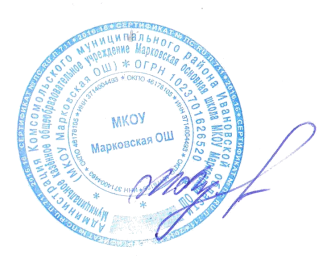 На заседании Управляющего советаПредседатель Управляющего совета_________Н.А. КосовановаУтверждена:Приказ № 54 – ОД от «31» 08. 2022 г.Директор_________М.Н.ЛучковаТематические блоки, темыОсновное содержаниеОсновные виды деятельности обучающихсяЧеловек и его социальное окружение (20 часов)Человек и его социальное окружение (20 часов)Человек и его социальное окружение (20 часов)Социальное ста-Биологическое и социаль-Осваивать и применять знания о социальных свойствахновление  чело-ное  в   человеке.   Чертычеловека:4  распознавать  в  предлагаемых  ситуациях  осо-векасходства и различия чело-бенности биологического и социального в человеке. ПР15(6 часов)века и животного.Сравнивать свойства человека и животных: отбирать при-Потребности	человекаведённые в тексте описания свойств; называть особенно-(биологические,   социаль-сти, свойственные только человеку. ПР5ные, духовные). Способно-Характеризовать основные потребности человека; показы-сти человекавать их индивидуальный характер: описывать ситуацииконкретного содержания. ПР2Классифицировать потребности людей: составлять класси-фикационную таблицу на две-три строки. ПР4Формировать ценностное  отношение  к  окружающимлюдям. (ЛР)6Выявлять причинно-следственные  связи  при  изученииявлений и процессов. (МР)7Индивид,	индивидуаль-Осваивать и применять знания о формировании личности:ность, личность. Возраст-находить соответствующие сведения в учебном тексте иные периоды жизни чело-сравнительных таблицах. ПР1века и формирование лич-Сравнивать понятия  «индивид»,  «индивидуальность»,ности.  Отношения  между«личность»: различать основные смыслы понятий и отра-поколениями. Особеннос-жаемые ими черты природы человека. ПР5ти	подросткового	воз- растаОпределять и аргументировать с опорой на обществовед- ческие знания и личный социальный опыт своё отношение к различным способам выражения личной индивидуаль- ности: формулировать суждения на основе информации, предложенной учителем; выражать своё отношение к по- ступкам людей в конкретных ситуациях. ПР8, Основы функциональной грамотности: глобальные компетен- ции8Искать и  извлекать  из  разных  источников  информацию о связи поколений в нашем обществе, об особенностях под- росткового возраста: выявлять соответствующие факты из разных адаптированных источников (в том числе учебных материалов) и публикаций СМИ с соблюдением правил информационной безопасности при работе в Интернете. ПР11Тематические блоки, темыОсновное содержаниеОсновные виды деятельности обучающихсяПриобретать опыт использования полученных знаний в практической деятельности, в повседневной жизни для выстраивания отношений с представителями старших по- колений, со сверстниками и младшими по возрасту: вы- полнять проблемные задания, индивидуальные и группо- вые проекты. ПР14, Основы функциональной грамотно- сти: глобальные компетенцииФормировать внутреннюю позицию личности как особо- го ценностного отношения к себе, окружающим людям и жизни в целом. (ЛР)Выбирать, анализировать, систематизировать и ин- терпретировать информацию различных видов и форм представления. (МР)Люди с ограниченными возможностями здоровья, их особые потребности и социальная позицияХарактеризовать особенности личностного становления и социальной позиции людей с ограниченными возможно- стями здоровья: описывать проявления воли, настойчиво- сти, целеустремлённости и других личностных качеств этих людей. ПР2Определять и аргументировать с опорой на обществовед- ческие знания и личный социальный опыт своё отношение к людям с ограниченными возможностями здоровья: фор- мулировать суждения на основе информации, предложен- ной учителем; выражать своё отношение к поступкам лю- дей в конкретных ситуациях. ПР8Оценивать собственные поступки и поведение других лю- дей в ситуациях взаимодействия с людьми с ограниченны- ми возможностями здоровья: выражать свою точку зре- ния, участвовать в дискуссии. ПР13, Основы функцио- нальной грамотности: глобальные компетенции Формировать ценностное отношение к окружающим людям. (ЛР)Выявлять причинно-следственные связи при изучении факторов формирования личности. (МР)Выбирать и интерпретировать информацию различных видов и форм представления. (МР)Деятельность человека.Учебная дея- тельность школьника (4 часа)Цели и мотивы деятельно- сти. Виды деятельности: игра, труд, учение, позна- ние человеком мира и са- мого себя. Право человека на образование. Школь- ное образование. Права и обязанности учащегосяОсваивать и применять знания о деятельности человека и её видах: распознавать в предлагаемых ситуациях цели и результаты деятельности. ПР1Приводить примеры деятельности людей, её различных мотивов и особенностей в современных условиях: нахо- дить соответствующие факты в предоставленных учите- лем текстах и иллюстрациях, привлекать собственный опыт. ПР3Классифицировать по разным признакам виды деятель- ности человека: выделять основание для классификации и заполнять сравнительную таблицу. ПР4Сравнивать виды деятельности (игра, труд, учение): составлять таблицу, выделяя общие черты и различия. ПР5Устанавливать и объяснять взаимосвязь целей, способов и результатов деятельности: описывать результаты дея- тельности в зависимости от цели и способа её осуществле- ния. ПР6Тематические блоки, темыОсновное содержаниеОсновные виды деятельности обучающихсяИспользовать полученные знания для объяснения (устно- го и письменного) познания человеком мира и самого себя как вида деятельности, роли непрерывного образования, значения личного социального опыта при осуществлении образовательной деятельности: объяснять цели и резуль- таты познавательной деятельности в конкретных жизнен- ных ситуациях. ПР7Осваивать и применять знания о праве на образование, об образовании и его уровнях в РФ: находить данные в учеб- ных материалах и предоставленных учителем источниках ПР1Овладевать смысловым чтением текстов обществоведче- ской тематики, предложенных учителем, в том числе из- влечений из Закона «Об образовании в Российской Феде- рации»: составлять на их основе план, преобразовывать текстовую информацию в таблицу, схему. ПР10, Основы функциональной грамотности: читательская грамот- ностьИзвлекать информацию о правах и обязанностях учаще- гося из разных адаптированных источников (в том числе учебных материалов): заполнять таблицу и составлять план. ПР12Оценивать своё отношение к учёбе как к важному виду деятельности и значение получения образования для сво- его будущего: выражать свою точку зрения, участвовать в дискуссии. ПР13Содействовать мотивации к целенаправленной соци- ально значимой деятельности. (ЛР)Давать адекватную оценку собственного отношения к учению, умения учиться и возможности его развития. (МР)Общение и его роль в жизни человека(2 часа)Общение. Цели и средства общения. Особенности об- щения подростков. Обще- ние в современных усло- вияхОсваивать и применять знания об общении и его прави- лах: находить и извлекать из текстов разного характера и жанра сведения о необходимости общения, его роли и пра- вилах, особенностях общения  подростков.  ПР1 Сравнивать цели и средства общения: заполнять таблицу. ПР5Использовать полученные знания для объяснения (устно- го и письменного) сущности общения как социального яв- ления, значения личного социального опыта при осущест- влении общения в школе, семье, группе сверстников: объяснять результаты  общения  в  конкретных  ситуациях с учётом особенностей его современных форм. ПР7, Осно- вы функциональной грамотности: глобальные компе- тенцииОпределять и аргументировать с опорой на обществовед- ческие знания и личный социальный опыт своё отношение к различным формам неформального общения подрост- ков: формулировать суждения на основе информации, предложенной учителем; выражать своё отношение к по- ступкам людей в конкретных ситуациях. ПР8Оценивать собственные поступки и поведение в ходе обще- ния: выражать свою точку зрения и делать выводы отно- сительно собственного умения общаться со сверстниками, старшими и младшими. ПР13Тематические блоки, темыОсновное содержаниеОсновные виды деятельности обучающихсяФормировать внутреннюю позицию личности как особо- го ценностного отношения к себе, окружающим людям и жизни в целом. (ЛР)Воспринимать и формулировать суждения, выражать эмоции в соответствии с условиями и целями общения. (МР)Человек в ма- лой группе(8 часов)Отношения в малых груп- пах. Групповые нормы и правила. Лидерство в груп- пе.Межличностные отноше- ния (деловые, личные).Отношения в семье. Роль семьи в жизни человека и обществаОсваивать и применять знания об особенностях взаимо- действия человека с другими людьми в малых группах: анализировать текстовую и аудиовизуальную информа- цию, находить и извлекать сведения об отношениях в се- мье и группе сверстников. ПР1Характеризовать традиционные российские духовно-нрав- ственные ценности на примерах семьи, семейных тради- ций: описывать ситуации проявления, сохранения, раз- вития семейных традиций. ПР2Приводить примеры  малых  групп,  положения  человека в группе, проявлений лидерства, соперничества и сотруд- ничества людей в группах: находить соответствующие факты в предоставленных учителем текстах и контекст- ных задачах, иллюстрировать с помощью социальных фактов значимость поддержки сверстников для человека. ПР3Устанавливать и объяснять взаимосвязи людей в малых группах: описывать социальные связи подростка с члена- ми семьи, одноклассниками, сверстниками, друзьями;Человек в ма- лой группе(8 часов)Семейные традиции. Семейный досуг.Свободное время подрост- ка.Отношения с друзьями и сверстниками.Конфликты	в	межлич- ностных отношенияхОсваивать и применять знания об особенностях взаимо- действия человека с другими людьми в малых группах: анализировать текстовую и аудиовизуальную информа- цию, находить и извлекать сведения об отношениях в се- мье и группе сверстников. ПР1Характеризовать традиционные российские духовно-нрав- ственные ценности на примерах семьи, семейных тради- ций: описывать ситуации проявления, сохранения, раз- вития семейных традиций. ПР2Приводить примеры  малых  групп,  положения  человека в группе, проявлений лидерства, соперничества и сотруд- ничества людей в группах: находить соответствующие факты в предоставленных учителем текстах и контекст- ных задачах, иллюстрировать с помощью социальных фактов значимость поддержки сверстников для человека. ПР3Устанавливать и объяснять взаимосвязи людей в малых группах: описывать социальные связи подростка с члена- ми семьи, одноклассниками, сверстниками, друзьями;исследовать практические ситуации, связанные с выявле- нием места человека в группе, проявлениями лидерства. ПР6Решать в рамках изученного материала познавательные и практические задачи, отражающие особенности отноше- ний в семье, со сверстниками, старшими и младшими: анализировать позиции участников, определять конструк- тивные модели поведения. ПР9, Основы функциональной грамотности: глобальные компетенцииПриводить примеры конфликтных ситуаций в малых группах: описывать  возможные  варианты  поведения в конфликтных ситуациях, находить конструктивное раз- решение конфликта. ПР3Анализировать, обобщать, систематизировать, оценивать социальную информацию о человеке и его социальном окружении из адаптированных источников (в том числе учебных материалов) и публикаций в СМИ: выполнять за- дания к предложенным учителем фрагментам. ПР12 Приобретать опыт использования полученных знаний в практической деятельности, в повседневной жизни для активного участия в жизни школы и класса: выполнять проблемные задания, индивидуальные и групповые про- екты. ПР14Приобретать опыт совместной деятельности, включая вза- имодействие с людьми другой культуры, национальной и религиозной принадлежности, на основе гуманистических ценностей, взаимопонимания между людьми разных культур: выполнять учебные задания в парах и группах. ПР16, Основы функциональной грамотности: глобаль- ные компетенцииТематические блоки, темыОсновное содержаниеОсновные виды деятельности обучающихсяФормировать ценностное отношение к окружающим людям и обществу в целом. (ЛР)Распознавать невербальные средства  общения,  знать и распознавать  предпосылки  конфликтных  ситуаций и смягчать конфликты, вести переговоры. (МР)Общество, в котором мы живём (10 часов)Общество, в котором мы живём (10 часов)Общество, в котором мы живём (10 часов)Общество — со- вместная жизнь людей(2 часа)Что такое общество. Связь общества и природы. Устройство общественной жизни. Основные сферы жизни общества и их вза- имодействиеОсваивать и применять знания об обществе и природе, устройстве общественной жизни: определять на основе текстовой и аудиовизуальной информации объекты при- роды и объекты общества. ПР1Характеризовать устройство общества и сферы его жизни: опираясь на учебные материалы и предоставленные учи- телем источники, описывать явления, процессы и объек- ты, относящиеся к экономической, политической, соци- альной и духовной жизни. ПР2Приводить примеры взаимосвязи между природой и обще- ством: иллюстрировать влияние природы на общество и общества на природу фактами из курса истории. ПР3 Использовать полученные знания для объяснения влия- ния природы на общество и общества на природу: описы- вать отношение общества к природе на разных этапах истории общества. ПР7Определять и аргументировать с опорой на обществовед- ческие знания, факты общественной жизни и личныйсоциальный опыт своё отношение к проблемам взаимодей- ствия человека и природы: формулировать суждения и аргументы, на основе информации, предложенной учите- лем. ПР8, Основы функциональной грамотности: гло- бальные компетенцииОвладевать смысловым чтением текстов об устройстве общественной жизни: составлять на основе учебных тек- стов план. ПР10, Основы функциональной грамотности: читательская грамотностьИспользовать полученные знания в практической дея- тельности, направленной на охрану природы: выполнять проектные задания. ПР14Формировать ценностное отношение к окружающим людям и обществу в целом. (ЛР)Выявлять причинно-следственные связи при изучении сфер общества и их взаимообусловленности. (МР) Прогнозировать возможное дальнейшее развитие обще- ства и человека в обществе. (МР)Положение человекав обществе (1 час)Социальные общности и группы. Положение чело- века в обществеОсваивать и применять знания о положении человека в обществе: читать и интерпретировать информацию, пред- ставленную в разных формах. ПР1Приводить примеры разного положения людей в обще- стве: моделировать ситуации, отражающие различное по- ложение в обществе различных людей. ПР3 Классифицировать социальные общности и группы: со- ставлять классификационную таблицу (схему). ПР4 Сравнивать социальные общности и группы, положение в обществе различных людей: заполнять сравнительную та- блицу, устанавливать основания для сравнения. ПР5Тематические блоки, темыОсновное содержаниеОсновные виды деятельности обучающихсяИспользовать полученные знания в практической дея- тельности: выполнять проектные задания (индивидуально и в группе) по поиску и изучению примеров реализован- ных возможностей изменения людьми своего социального положения. ПР14Формировать ценностное отношение к окружающим людям и обществу в целом. (ЛР)Выявлять причинно-следственные связи при изучении возможностей изменения человеком своего положения в обществе. (МР)Выбирать и интерпретировать информацию различных видов и форм представления. (МР)Роль экономи- ки в жизни общества.Основные участники экономики (1 час)Что такое экономика. Вза- имосвязь жизни общества и его экономического раз- вития. Виды экономиче- ской деятельности.Ресурсы и возможности экономики нашей страныОсваивать  и  применять  знания  о  процессах  и  явлениях в экономической жизни общества: читать и интерпрети- ровать информацию, представленную в разных источни- ках. ПР1Сравнивать различные формы хозяйствования: преобразо- вывать текстовую информацию в таблицу. ПР5 Приводить примеры видов экономической деятельности: отбирать соответствующие ситуации на основе иллюстра- ций и описаний. ПР3Устанавливать взаимосвязи деятельности основных участ- ников экономики: описывать их взаимодействие на основе предоставленных учителем источников. ПР6Анализировать, обобщать, систематизировать, оценивать социальную информацию, включая экономико-статисти- ческую, из адаптированных источников (в том числе учеб- ных материалов) и публикаций в СМИ: выполнять зада- ние к предложенному учителем фрагменту. ПР12 Использовать основы финансовой грамотности в практи- ческой деятельности, в повседневной жизни для защиты прав потребителя финансовых услуг: выполнять проблем- ные задания, индивидуальные и групповые  проекты. ПР14, Основы функциональной грамотности: финансо- вая грамотностьФормировать мотивацию к целенаправленной социаль- но значимой деятельности. (ЛР)Выявлять и характеризовать существенные признаки экономической деятельности, устанавливая основания для сравнения. (МР)Политическая жизнь(2 часа)Политическая жизнь об- щества. Россия — много- национальное государство. Государственная     власть в нашей стране. Государ- ственный Герб, Государ- ственный Флаг, Государ- ственный Гимн Россий- ской Федерации. Наша страна в начале XXI века. Место нашей Родины сре- ди современных госу- дарствОсваивать и применять знания о явлениях в политической жизни общества, о народах России, о государственной вла- сти в Российской Федерации: описывать политические со- бытия, государственные символы России. ПР1 Характеризовать государство: называть основные призна- ки и задачи государства. ПР2Извлекать из разных источников информацию о народах России: проводить поиск и отбор социальной информации о народах России из адаптированных источников, предо- ставленных учителем. ПР11Овладевать смысловым чтением текстов обществоведче- ской тематики: преобразовывать статистическую и визу- альную информацию о достижениях России в текст. ПР10,Тематические блоки, темыОсновное содержаниеОсновные виды деятельности обучающихсяОсновы функциональной грамотности: читательская грамотностьИспользовать полученные знания для объяснения (устно- го и письменного) сущности, взаимосвязей явлений, про- цессов социальной действительности: формулировать вы- воды, подкрепляя их аргументами, о роли России в со- временном мире. ПР7Осознавать российскую гражданскую идентичность, осваивать традиционные российские социокультурные и духовно-нравственные ценности. (ЛР)Применять различные методы, инструменты и запро- сы при поиске и отборе информации или данных из источников с учётом предложенной учебной задачи и заданных критериев. (МР)Выявлять и характеризовать существенные признаки объектов (явлений). (МР)Культурная жизнь(1 час)Культурная жизнь. Ду- ховные ценности, тради- ционные ценности россий- ского народаОсваивать и применять знания о культуре и духовной жизни: извлекать и интерпретировать информацию из разных источников. ПР1Характеризовать традиционные российские духовно-нрав- ственные ценности: описывать духовные ценности и со- бытия культурной жизни народов России на основе предо- ставленных учителем материалов, ситуации проявления милосердия, справедливости и др. ПР3Оценивать собственные поступки и поведение других лю- дей с точки зрения их соответствия духовным традициямобщества: давать высокую оценку следования традициям и возрождения традиций, заслуживающего одобрения; от- ношения к культуре и традициям народов России как к ценности. ПР13Использовать полученные знания в практической деятель- ности, направленной на соблюдение традиций общества, в котором мы живём: выполнять проектные задания. ПР14 Осуществлять совместную деятельность, включая взаимо- действие с людьми другой культуры, национальной и ре- лигиозной принадлежности, на основе взаимопонимания между людьми разных культур: выполнять учебные зада- ния в парах и группах. ПР16, Основы функциональной грамотности: глобальные компетенцииФормировать внутреннюю позицию личности как особо- го ценностного отношения к себе, окружающим людям и жизни в целом. (ЛР)Прогнозировать возможное дальнейшее развитие куль- туры в условиях современного общества. (МР) Проводить по самостоятельно составленному плану небольшое исследование роли традиций в обществе. (МР)Развитие обще- ства(3 часа)Развитие общества. Уси- ление взаимосвязей стран и народов в условиях ин- формационного общества. Глобальные проблемы со- временности и возможно- сти их решения усилиями международного сообще- ства и международных ор- ганизацийОсваивать и применять знания о типах общества: распоз- навать в тексте описания разных типов обществ. ПР1 Характеризовать информационное общество: отбирать значимые признаки для его характеристики. ПР2 Приводить примеры глобальных проблем: отбирать факты в источниках (учебный текст, Интернет). ПР3, Основы функциональной грамотности: глобальные компетен- цииОсваивать и применять знания о глобальных проблемах: находить и извлекать сведения о причинах и последстви-Тематические блоки, темыОсновное содержаниеОсновные виды деятельности обучающихсяях глобальных проблем. ПР1, Основы функциональной грамотности: глобальные компетенцииРешать в рамках изученного материала познавательные и практические задачи, отражающие возможности юного гражданина внести свой вклад в решение экологической проблемы: подбирать ситуации, требующие решения ло- кальных вопросов, формулировать задания  и  выполнять их в парах или командах. ПР9Овладевать  смысловым  чтением:  отбирать  информацию о возможностях решения глобальных проблем усилиями международного сообщества и международных организа- ций (ООН и Международное движение Красного Креста и Красного Полумесяца и др.). ПР10, Основы функциональ- ной грамотности: читательская грамотностьБыть мотивированным на целенаправленную социаль- но значимую деятельность (участие в экологических акциях). (ЛР)Выявлять причинно-следственные связи при изучении глобальных проблем; делать выводы о важности береж- ного отношения человека к природе. (МР)4 часа — защита проектов, итоговое повторение4 часа — защита проектов, итоговое повторение4 часа — защита проектов, итоговое повторениеТематические блоки, темыОсновное содержаниеОсновные виды деятельности обучающихсяСоциальные ценности и нормы (12 часов)Социальные ценности и нормы (12 часов)Социальные ценности и нормы (12 часов)Социальные ценности(2 часа)Общественные ценности. Свобода и ответственность гражданина. Граждан- ственность и патриотизм. ГуманизмОсваивать и применять знания о социальных ценностях: находить информацию в учебном тексте, дополнять учеб- ный текст известными фактами. ПР1Характеризовать традиционные российские духовно-нрав- ственные ценности (в том числе защита человеческой жиз- ни, прав и свобод человека, гуманизм, милосердие): опи- сывать ситуации конкретного  содержания.  ПР2 Приводить примеры гражданственности и патриотизма: находить соответствующие факты в предоставленных учи- телем текстах и видеофрагментах, привлекать собственный опыт. ПР3Определять и аргументировать с точки зрения социаль- ных ценностей своё отношение к явлениям социальной действительности: выражать своё отношение к поступкам людей в конкретных ситуациях. ПР8Осуществлять совместную деятельность, включая взаимо- действие с людьми другой культуры, национальной и ре- лигиозной принадлежности, на основе гуманистических ценностей, взаимопонимания между людьми разных культур: выполнять учебные задания в парах и группах. ПР16, Основы функциональной грамотности: глобаль- ные компетенцииСодействовать формированию традиционных россий- ских социокультурных и духовно-нравственных ценно-Тематические блоки, темыОсновное содержаниеОсновные виды деятельности обучающихсястей; готовности руководствоваться системой пози- тивных ценностных ориентаций. (ЛР)Выбирать и интерпретировать информацию различных видов и форм представления. (МР)Социальные нормы(2 часа)Социальные нормы как регуляторы общественной жизни и поведения чело- века в обществе.Виды социальных норм. Традиции и обычаиОсваивать и применять знания о содержании и значении социальных норм, регулирующих общественные отноше- ния: различать в описании жизненных ситуаций отдель- ные виды социальных норм (в том числе традиции и обы- чаи, нормы  этикета,  религиозные  нормы).  ПР1 Приводить примеры ситуаций, регулируемых различны- ми видами социальных норм: отбирать соответствующие ситуации на основе иллюстраций и описаний. ПР3 Использовать полученные знания для объяснения (устно- го и письменного) сущности социальных норм: формули- ровать суждения и приводить аргументы на основе пред- ложенных  учителем  социальных  фактов.  ПР7 Определять и аргументировать с опорой на обществовед- ческие знания, факты общественной жизни и личный со- циальный опыт своё отношение к социальным нормам как регуляторам общественной жизни и поведения человека в обществе: формулировать суждения на основе информа- ции, предложенной учителем. ПР8Решать познавательные и практические задачи, отражаю- щие действие социальных норм как регуляторов обще- ственной жизни и поведения человека: анализироватьжизненные ситуации и принимать решения относительно осуществления конкретных действий на основе социаль- ных норм. ПР9Способствовать осознанию принятых в обществе пра- вил и норм поведения и готовности следовать им в по- вседневной жизни. (ЛР)Выбирать, анализировать, интерпретировать инфор- мацию различных видов и форм представления. (МР)Мораль и мо-Нормы и принципы мора-Осваивать и применять знания о морали и праве: читатьральный выбор.ли. Добро  и  зло.  Нрав-и интерпретировать информацию, представленную в пред-Право и моральственные чувства  челове-ложенных учителем источниках. ПР1(8 часов)ка. Совесть и стыд.Характеризовать особенности моральных норм и их рольМоральный  выбор.   Мо-в жизни общества: называть признаки морали, анализи-ральная оценка поведенияровать типичные социальные ситуации с морально-нрав-людей и собственного по-ственных позиций, показывать с помощью фактов соци-ведения. Влияние мораль-альной действительности  регулирующую  роль  морали.ных норм  на  общество  иПР2человека.Искать и извлекать информацию о принципах и нормахПраво и его роль в жизниморали, проблеме морального выбора: выявлять соответ-общества.ствующие сведения из разных адаптированных источни-Право и моральков (в том числе учебных материалов) и публикаций СМИс соблюдением правил информационной безопасности приработе в Интернете. ПР11Анализировать,  обобщать,  систематизировать,  оцениватьсоциальную информацию из адаптированных источников(в том  числе  учебных  материалов)  и  публикаций  СМИ,соотносить её с собственными знаниями о моральном иправовом регулировании поведения человека: выполнятьзадание к предложенному учителем фрагменту. ПР12Тематические блоки, темыОсновное содержаниеОсновные виды деятельности обучающихсяОценивать собственные поступки, поведение людей с точ- ки зрения их соответствия нормам морали: выражать свою точку зрения, участвовать в дискуссии. ПР13 Овладевать смысловым чтением текстов обществоведче- ской тематики: отбирать информацию, касающуюся гума- низма, гражданственности, патриотизма, из предложен- ных учителем источников. ПР10, Основы функциональ- ной грамотности: читательская грамотность Приводить примеры ситуаций морального выбора: нахо- дить соответствующие факты в предоставленных учите- лем текстах и контекстных задачах. ПР3 Классифицировать социальные нормы, их существенные признаки и элементы: составлять таблицу (схему). ПР4 Сравнивать право и мораль: устанавливать общее и раз- личия, заполнять сравнительную таблицу. ПР5 Устанавливать и объяснять влияние социальных норм на общество и человека: описывать взаимосвязь морали и права с социальным порядком и благополучием. ПР6 Используя обществоведческие знания, формулировать вы- воды о роли права в обществе, подкрепляя их аргумента- ми: аргументированно объяснять значение права в жизни человека, общества и государства. ПР12Использовать полученные знания о социальных нормах в повседневной жизни: выполнять проблемные задания, ин- дивидуальные и групповые проекты. ПР14Самостоятельно заполнять форму (в том числе электрон- ную): составлять простейший документ (заявление). ПР15 Содействовать формированию внутренней позиции лич- ности. (ЛР)Сопоставлять свои суждения с суждениями других участников диалога, обнаруживать различие и сход- ство позиций. (МР)Человек как участник правовых отношений (7 часов)Человек как участник правовых отношений (7 часов)Человек как участник правовых отношений (7 часов)Правоотноше- ния(3 часа)Правоотношения и их осо- бенности. Правовая нор- ма. Участники правоотно- шений. Правоспособность и дееспособность.Правовая оценка поступ- ков и деятельности чело- века. Правомерное пове- дение. Правовая культура личностиОсваивать и применять знания о сущности права, право- вых нормах: анализировать текстовую и аудиовизуальную информацию, содержащуюся в учебном тексте и предо- ставленных учителем источниках. ПР1Характеризовать право как регулятор социальных отно- шений: описывать особенности правовых норм. ПР2 Приводить примеры и моделировать ситуации, в которых возникают правоотношения, и ситуации, связанные с пра- вонарушениями: описывать поступки (поведение) челове- ка (группы). ПР3Сравнивать правоспособность и дееспособность: устанав- ливать основания для сравнения, отбирать приведённые в тексте описания. ПР5Устанавливать и объяснять взаимосвязи, включая взаи- модействия гражданина и государства, между правовым поведением и культурой личности: описывать правовое поведение как показатель культуры личности. ПР6 Использовать полученные знания для объяснения сущно- сти права, роли права в обществе: формулировать сужде- ния на основе социальных фактов. ПР7Тематические блоки, темыОсновное содержаниеОсновные виды деятельности обучающихсяОпределять и аргументировать с опорой на обществовед- ческие знания, факты общественной жизни и личный со- циальный опыт своё отношение к роли правовых норм как регуляторов общественной жизни и поведения человека: выражать своё отношение к поступкам людей в конкрет- ных ситуациях, регулируемых правовыми нормами, аргу- ментированно объяснять роль правовой оценки поведения человека. ПР8, Основы функциональной грамотности: глобальные компетенцииИскать и извлекать информацию о сущности права и зна- чении правовых норм, о правовой культуре: выявлять со- ответствующие факты из разных адаптированных источ- ников (в том числе учебных материалов) и публикаций СМИ с соблюдением правил информационной безопасно- сти при работе в Интернете. ПР11, Функциональная гра- мотностьОценивать собственные поступки и поведение других лю- дей с точки зрения их соответствия правовым нормам: вы- ражать свою точку зрения на поведение людей в социаль- ных ситуациях, в которых отношения регулируются нор- мами права. ПР13Осуществлять совместную деятельность, включая взаи- модействие с людьми другой культуры, национальной и религиозной принадлежности, на основе национальных ценностей современного российского общества: гумани- стических и демократических ценностей, идей мира ивзаимопонимания между народами, людьми разных куль- тур: выполнять учебные задания в парах и группах. ПР16, Основы функциональной грамотности: глобальные ком- петенцииСпособствовать формированию правовой культуры лич- ности, саморегуляции на основе соблюдения норм права. (ЛР)Самостоятельно выбирать способ решения учебной за- дачи (при моделировании ситуаций, связанных с возник- новением правоотношений). (МР)Правонаруше-Правонарушение и  юри-Осваивать и применять знания о правонарушениях и ихния и их опас-дическая ответственность.опасности для личности и общества: анализировать тек-ность для лич-Проступок  и   преступле-стовую и аудиовизуальную информацию, содержащуюсяности и обще-ние. Опасность  правона-в учебном тексте и предоставленных учителем источни-стварушений для личности иках. ПР1(2 часа)обществаПриводить примеры, связанные с правонарушениями инаступлением юридической  ответственности:  моделиро-вать ситуации, раскрывающие опасность правонарушенийдля личности и общества. ПР3Сравнивать проступок  и  преступление:  отбирать  приве-дённые в тексте описания, называть особенности, устанав-ливать основания сравнения. ПР5Использовать полученные знания для объяснения необхо-димости правомерного поведения, включая налоговое по-ведение; различий между правомерным и противоправ-ным поведением: формулировать суждения на основе со-циальных фактов. ПР7Решать в рамках изученного материала познавательные ипрактические задачи, связанные с социальной опасностьюТематические блоки, темыОсновное содержаниеОсновные виды деятельности обучающихсяправонарушений: анализировать жизненные ситуации и принимать решения относительно осуществления кон- кретных действий. ПР9Формировать готовность руководствоваться нормами права. (ЛР)Самостоятельно формулировать обобщения и выводы при решении познавательных и практических задач. (МР)Защита прав иПрава и свободы человекаОсваивать и применять знания о правовом статусе граж-свобод человекаи гражданина Российскойданина Российской Федерации (в том числе несовершен-и гражданинаФедерации.  Гарантия   инолетнего): анализировать содержание учебных текстов и(2 часа)защита прав и свобод че-предоставленных учителем источников. ПР1ловека и  гражданина  вХарактеризовать конституционные права и обязанностиРоссийской	Федерации.гражданина Российской Федерации, права ребёнка в Рос-Конституционные обязан-сийской Федерации на основе учебных текстов: описыватьности	гражданина	Рос-ситуации проявления. ПР2сийской Федерации. Пра-Приводить примеры способов защиты прав ребёнка в Рос-ва ребёнка и возможностисийской Федерации: находить соответствующие факты вих защитыпредоставленных учителем источниках. ПР3Овладевать смысловым  чтением  текстов  обществоведче-ской тематики: отбирать информацию из фрагментов Кон-ституции Российской Федерации, из предложенных учи-телем источников о правах и обязанностях граждан, га-рантиях и защите прав и свобод человека и гражданина вРоссийской Федерации, о правах ребёнка и способах ихзащиты; преобразовывать текстовую информацию о пра-вах ребёнка в таблицу (схему). ПР10, Основы функцио- нальной грамотности: читательская грамотность Искать и извлекать информацию о гарантиях и защите прав и свобод человека и гражданина в Российской Феде- рации: выявлять соответствующие факты из учебных ма- териалов, предложенных учителем. ПР11 Систематизировать информацию о правах ребёнка: состав- лять план  (схему),  заполнять  таблицу.  ПР12 Использовать полученные знания о праве и правовых нор- мах в практической деятельности, в повседневной жизни для осознанного выполнения гражданских обязанностей, для реализации и защиты прав человека и гражданина: выполнять проблемные задания, индивидуальные и груп- повые проекты. ПР14Самостоятельно заполнять форму (в том числе электрон- ную): составлять простейший документ при получении паспорта гражданина Российской Федерации. ПР15 Формировать внутреннюю позицию личности как особо- го ценностного отношения к себе, окружающим людям и жизни в целом. (ЛР)Самостоятельно формулировать обобщения и выводы при решении познавательных и практических задач. (МР)Основы российского права (11 часов)Основы российского права (11 часов)Основы российского права (11 часов)Как устроено российское право(1 час)Конституция Российской Федерации — основной за- кон. Законы и подзакон- ные акты. Отрасли праваОсваивать и применять знания о Конституции Российской Федерации, других нормативных правовых актах; об от- раслях права; о правовых нормах, регулирующих типич- ные для несовершеннолетнего и членов его семьи обще-Тематические блоки, темыОсновное содержаниеОсновные виды деятельности обучающихсяственные отношения (в гражданском, трудовом, семей- ном, административном, уголовном праве): находить ин- формацию в учебном тексте, дополнять учебный текст из- вестными фактами. ПР1Характеризовать особую роль Конституции Российской Федерации в системе российского права: отбирать значи- мые признаки для характеристики. ПР2Приводить примеры законов и подзаконных актов: нахо- дить соответствующие сведения в предоставленных учите- лем источниках. ПР3Сравнивать (в том числе устанавливать основания для сравнения) сферы регулирования различных отраслей права (гражданского, трудового, семейного, администра- тивного и уголовного): отбирать описания, называть осо- бенности. ПР5Классифицировать по разным основаниям нормы права, выделяя их существенные признаки: устанавливать осно- вания классификации, составлять таблицу (схему). ПР4 Решать познавательные и практические задачи, отражаю- щие типичные взаимодействия, регулируемые нормами гражданского, трудового,  семейного,  административного и уголовного права: анализировать жизненные ситуации и принимать решения относительно осуществления кон- кретных действий. ПР9Искать и извлекать информацию по правовой тематике в сфере гражданского, трудового, семейного, администра-тивного и уголовного права: выявлять соответствующие факты из разных адаптированных источников (в том чис- ле учебных материалов) и публикаций СМИ с соблюдени- ем правил информационной безопасности при работе в Интернете. ПР11Анализировать социальную информацию и соотносить её с собственными знаниями о правовом регулировании по- ведения человека:  анализировать  социальные  ситуации с точки зрения применения правовых норм гражданского, трудового, семейного, административного и уголовного права. ПР12Формировать внутреннюю позицию личности как особо- го ценностного отношения к себе, окружающим людям и жизни в целом. (ЛР)Выявлять и характеризовать существенные признаки объектов (явлений); устанавливать существенный при- знак классификации, основания для обобщения и сравне- ния, критерии проводимого анализа. (МР)Основы граж- данского права (2 часа)Физические и юридические лица в гражданском праве. Право собственности, за- щита прав собственности. Основные виды граждан- ско-правовых договоров. Договор купли-продажи. Права потребителей и воз- можности их защиты. Не- совершеннолетние как уча- стники гражданско-право- вых отношенийОсваивать и применять знания о правовых нормах, регу- лирующих типичные для несовершеннолетнего и членов его семьи общественные отношения в гражданском праве: находить информацию в учебном тексте, дополнять учеб- ный текст известными фактами. ПР1Характеризовать гражданское право: называть субъектов гражданских правоотношений; различать имущественные права и личные неимущественные права; называть обя- занности, вытекающие из права собственности. ПР2 Приводить примеры реализации права собственности: мо- делировать социальные ситуации, связанные с договором купли-продажи и правами потребителей. ПР3Тематические блоки, темыОсновное содержаниеОсновные виды деятельности обучающихсяСравнивать имущественные и личные неимущественные отношения, дееспособность  малолетних  в  возрасте  6— 14 лет и несовершеннолетних в возрасте 14—18 лет: со- ставлять таблицу. ПР5Использовать полученные знания для объяснения взаи- мосвязи гражданской правоспособности и дееспособности: формулировать суждения на основе социальных фактов. ПР7Решать в рамках изученного материала познавательные и практические задачи, отражающие типичные взаимодей- ствия, регулируемые гражданским правом:  анализиро- вать социальные ситуации, в которых требуется привлечь знания о правах потребителей и договорах купли-прода- жи, в том числе с участием несовершеннолетних, опреде- лять правомерные модели поведения. ПР9Овладевать смысловым чтением: отбирать информацию из фрагментов Гражданского кодекса о дееспособности несо- вершеннолетних и малолетних. ПР10, Основы функцио- нальной грамотности: читательская грамотность Извлекать из учебных текстов информацию о правах по- требителя и способах их защиты: проводить поиск и отбор социальной информации из адаптированных источников, предоставленных учителем. ПР11Оценивать собственные поступки и поведение других лю- дей с точки зрения их соответствия нормам гражданского права: выражать свою точку зрения, отвечать на вопросы,участвовать  в   обсуждении,   организованном   учителем.ПР12Формировать мотивацию к целенаправленной социаль- но значимой деятельности. (ЛР)С учётом предложенной задачи выявлять закономерно- сти и противоречия в рассматриваемых фактах, дан- ных и наблюдениях; предлагать критерии для выявле- ния закономерностей и противоречий. (МР)Основы	семей- ного права(2 часа)Важность семьи в жизни человека, общества и го- сударства. Условия за- ключения брака в Россий- ской Федерации. Права и обязанности детей и роди- телей. Защита прав и ин- тересов детей, оставшихся без попечения родителейОсваивать и применять знания о правовых нормах, регу- лирующих типичные для несовершеннолетнего и членов его семьи общественные отношения в семейном праве: на- зывать условия заключения брака в Российской Федера- ции, права и обязанности детей и родителей, способы за- щиты прав детей, оставшихся без попечения родителей. ПР1Характеризовать семейные правоотношения: определять участников, описывать их права. ПР2Устанавливать и объяснять взаимосвязи прав и обязанно- стей членов семьи, традиционных российских ценностей и личных неимущественных отношений в семье: исследо- вать практические ситуации. ПР6Использовать полученные знания для объяснения значе- ния семьи в жизни человека, общества и государства, для осмысления личного социального опыта исполнения со- циальных ролей в семье: формулировать суждения на ос- нове социальных фактов. ПР7С опорой на обществоведческие знания, факты обществен- ной жизни и личный социальный опыт определять и ар- гументировать с точки зрения семейных ценностей и пра-Тематические блоки, темыОсновное содержаниеОсновные виды деятельности обучающихсявовых норм своё отношение к семейным обязанностям, к отношениям в семье: выражать своё отношение к поступ- кам людей в конкретных ситуациях. ПР8Извлекать и анализировать правовую информацию об ус- ловиях заключения брака в Российской Федерации, о лич- ных неимущественных и имущественных отношениях в семье: выявлять соответствующие сведения из фрагментов Семейного кодекса РФ. ПР11Оценивать социальную информацию с опорой на знания о семейных правоотношениях, факты общественной жизни и личный социальный опыт, формулировать аргументиро- ванные выводы о важности семьи в жизни человека, обще- ства и государства: выполнять задания к предложенным учителем фрагментам. ПР12Оценивать собственные поступки и поведение других лю- дей с точки зрения их соответствия нормам семейного пра- ва: выражать свою точку зрения, отвечать на вопросы, участвовать в обсуждении. ПР12Использовать полученные знания о нормах семейного пра- ва в повседневной жизни для осознанного выполнения со- циальной роли члена семьи: выполнять проектные зада- ния (индивидуально и в группе). ПР14Осуществлять совместную деятельность, включая взаимо- действие с людьми другой культуры, национальной и ре- лигиозной принадлежности, на основе гуманистических и демократических ценностей, идей мира и взаимопонима-ния между народами, людьми разных культур: выполнять учебные задания в парах и группах, исследовательские проекты по предложенной учителем проблеме. ПР16, Ос- новы функциональной грамотности: глобальные компе- тенцииФормировать мотивацию к целенаправленной социаль- но значимой деятельности в семье. (ЛР)Использовать в учебной, познавательной и социальной практике освоенные обучающимися межпредметные по- нятия. (МР)Основы	трудо-Стороны трудовых  отно-Осваивать и применять знания о правовых нормах, регу-вого правашений, их права и обязан-лирующих типичные для несовершеннолетнего и членов(2 часа)ности. Трудовой  договор.его семьи общественные отношения в трудовом праве, оЗаключение и прекраще-содержании, заключении и прекращении трудового дого-ние  трудового   договора.вора, о защите прав несовершеннолетних работников: на-Рабочее время  и  времяходить информацию в учебном тексте, дополнять учебныйотдыха. Особенности пра-текст известными фактами. ПР1вового  статуса   несовер-Характеризовать права и обязанности работника и рабо-шеннолетних	при	осу-тодателя, особенности  участия  в  трудовых  отношенияхществлении трудовой дея-несовершеннолетних: описывать особенности заключениятельноститрудового договора, регулирование трудовых отношенийс несовершеннолетними. ПР2Устанавливать и объяснять взаимосвязи трудовых право-отношений, прав и обязанностей работника и работодате-ля: исследовать практические ситуации. ПР6Определять и аргументировать своё отношение к защитеправ участников трудовых отношений с опорой на знанияв области трудового права: формулировать выводы о недо-пустимости нарушения правовых норм, используя нормыТематические блоки, темыОсновное содержаниеОсновные виды деятельности обучающихсятрудового права, аргументированно объяснять, как они обеспечивают защиту прав  работника  и  работодателя. ПР8Решать познавательные задачи, отражающие правовые отношения работника и работодателя, связанные с рабо- чим временем и временем отдыха, с заключением и пре- кращением трудового договора, в том числе и с несовер- шеннолетним: анализировать позиции участников, опре- делять конструктивные модели поведения.  ПР9 Овладевать смысловым чтением текстов обществоведче- ской тематики: отбирать информацию из фрагментов Тру- дового кодекса о содержании, заключении и прекращении трудового договора, о защите прав несовершеннолетних работников. ПР10, Основы функциональной грамотно- сти: читательская грамотностьИскать и извлекать информацию по правовой тематике в сфере трудового права: выявлять соответствующие факты из разных адаптированных источников (в том числе учеб- ных материалов) и публикаций СМИ с соблюдением пра- вил информационной безопасности при работе в Интерне- те. ПР11, Основы функциональной грамотности: чита- тельская грамотностьПриобретать опыт составления простейших документов: составлять заявление о приёме на работу, резюме. ПР15 Формировать внутреннюю позицию личности как особо-го ценностного отношения к себе, окружающим людям и жизни в целом. (ЛР)Выявлять причинно-следственные связи при изучении явлений и процессов; делать выводы с использованием дедуктивных и индуктивных умозаключений, умоза- ключений по аналогии, формулировать гипотезы о вза- имосвязях. (МР)Виды юридиче- ской ответствен- ности(2 часа)Гражданско-правовые проступки и гражданско- правовая ответственность. Административные про- ступки и административ- ная ответственность. Дис- циплинарные    проступки и дисциплинарная ответ- ственность. Преступления и уголовная ответствен- ность. Особенности юри- дической ответственности несовершеннолетнихОсваивать и применять знания о юридической ответствен- ности (гражданско-правовой, дисциплинарной, админи- стративной, уголовной), об обеспечении безопасности личности, общества и государства, в том числе от терро- ризма и экстремизма; о защите прав  несовершеннолет- них. ПР1Характеризовать виды правонарушений и виды наказа- ний. ПР2Классифицировать виды юридической ответственности по отраслям права и виды наказаний. ПР4Использовать знания о юридической ответственности и видах наказаний для объяснения социальной опасности и неприемлемости уголовных и административных право- нарушений, экстремизма, терроризма и коррупции и не- обходимости противостоять им. ПР7Определять и аргументировать своё отношение к правона- рушениям, формулировать выводы о недопустимости на- рушения правовых норм. ПР8Овладевать смысловым чтением текстов обществоведче- ской тематики: отбирать информацию из фрагментов Ко- декса об административных правонарушениях и Уголовно- го кодекса об уголовной и административной ответствен-Тематические блоки, темыОсновное содержаниеОсновные виды деятельности обучающихсяности и видах наказаний, об особенностях юридической ответственности несовершеннолетних. ПР10, Основы функциональной грамотности: читательская грамот- ностьАнализировать информацию из адаптированных источни- ков о применении наказаний за совершённые правонару- шения; систематизировать информацию о юридической ответственности (в том числе несовершеннолетних) в фор- ме плана. ПР12Оценивать собственные поступки и поведение других лю- дей с точки зрения их соответствия нормам администра- тивного и уголовного права: выражать свою точку зрения, участвовать в обсуждении. ПР13Использовать полученные знания о нормах администра- тивного и уголовного права в практической деятельности, в повседневной жизни для осознанного правомерного по- ведения: выполнять проблемные задания, индивидуаль- ные и групповые проекты. ПР14Формировать правовую культуру, готовность руковод- ствоваться нормами права. (ЛР)Анализировать, обобщать, систематизировать и кон- кретизировать информацию из адаптированных источ- ников о правовых нормах, определяющих юридическую ответственность человека, соотносить виды правона- рушений и наказания. (МР)Правоохрани-Структура	правоохрани-Осваивать и применять знания о правоохранительных ор-тельные органытельных органов  Россий-ганах, их роли в обеспечении безопасности личности, об-в Российскойской Федерации. Функциищества и государства, в том числе от терроризма и экс-Федерацииправоохранительных	ор-тремизма: называть правоохранительные органы и объяс-(2 часа)гановнять их функции. ПР1Характеризовать роль правоохранительных органов в за-щите правопорядка,  обеспечении  социальной  стабиль-ности и справедливости: формулировать соответствующиесуждения и аргументы в письменной и устной форме. ПР2Извлекать социальную информацию по правовой темати-ке: преобразовывать текстовую информацию о правоохра-нительных органах  в  таблицу  (схему).  ПР10,  Основыфункциональной грамотности: читательская грамот-ностьИспользовать полученные знания о способах защиты правчеловека: анализировать ситуации, связанные с защитойи реализацией прав и свобод человека, и определять, вкакой правоохранительный орган в каждом конкретномслучае необходимо обратиться. ПР14Формировать внутреннюю позицию личности как особо-го ценностного отношения к себе, окружающим людями жизни в целом. (ЛР)Самостоятельно выбирать  оптимальную  форму  пред-ставления информации  и  иллюстрировать  решаемыезадачи несложными схемами, диаграммами, иной графи-кой и их комбинациями. (МР)4 часа — защита проектов, итоговое повторение4 часа — защита проектов, итоговое повторение4 часа — защита проектов, итоговое повторениеТематические блоки, темыОсновное содержаниеОсновные виды деятельности обучающихсяЧеловек в экономических отношениях (20 часов)Человек в экономических отношениях (20 часов)Человек в экономических отношениях (20 часов)Экономика —Экономическая жизнь об-Осваивать и применять знания об основных проявленияхоснова жизне-щества. Потребности и ре-экономической жизни общества: извлекать и интерпрети-деятельностисурсы.	Ограниченностьровать информацию из разных источников. ПР1человекаресурсов. ЭкономическийХарактеризовать   способы   координации   хозяйственной(5 часов)выбор. Экономическая си-жизни в различных экономических системах: описыватьстема и её функции. Соб-различные способы хозяйствования и формулировать ос-ственность.нования для сравнения. ПР2Производство — источникОпределять  и  аргументировать  с  точки  зрения  социаль-экономических благ. Фак-ных ценностей и с опорой на обществоведческие знания,торы производства.факты общественной жизни, своё отношение к предпри-Трудовая деятельность.нимательству и развитию собственного бизнеса: формули-Предпринимательство.ровать  суждения  на  основе  информации,  предложеннойПроизводительность  тру-учителем; выражать своё отношение к решениям людей вда. Разделение труда.конкретных ситуациях. ПР8, Основы  функциональнойОбмен. Деньги и их функ-грамотности:  финансовая  грамотностьции. Торговля и её формыРешать познавательные и практические задачи: анализи-ровать реальные социальные ситуации для осуществленияэкономических действий на основе рационального выборав условиях ограниченных ресурсов; исследовать неслож-ные практические ситуации, связанные с использованиемразличных способов повышения эффективности производ-ства. ПР9, Основы  функциональной  грамотности:  фи-нансовая грамотностьОвладевать смысловым чтением: преобразовывать тексто- вую экономическую информацию в модели (таблица, схе- ма). ПР10Приводить примеры организации эффективного производ- ства на основе жизненных ситуаций: иллюстрировать дей- ствие факторов, влияющих на повышение производитель- ности труда. ПР3Оценивать значение экономически рационального поведе- ния основных участников обмена: анализировать сложив- шиеся практики и модели поведения. ПР13, Основы функциональной грамотности: финансовая грамот- ностьИспользовать полученные знания для объяснения соци- ально-экономической роли предпринимательства: описы- вать и раскрывать на примерах функции предпринима- тельства. ПР8Вносить коррективы в моделируемую экономическую деятельность на основе изменившихся ситуаций. (МР)Рыночные отно- шения в эконо- мике(5 часов)Рыночная экономика. Конкуренция. Спрос и предложение. Рыночное равновесие. Невидимая рука рынка. Многообра- зие рынков.Предприятие в экономи- ке. Издержки, выручка и прибыль. Как повысить эффективность производ- ства.Осваивать и применять знания о рыночном хозяйстве как одном из способов организации экономической жизни: формулировать собственное мнение о роли рыночного ме- ханизма и необходимости развития конкуренции для ре- гулирования экономики. ПР1Использовать полученные знания для объяснения взаи- мосвязей рынка и конкуренции: высказывать обоснован- ные суждения о влиянии конкуренции на функциониро- вание рынка. ПР8Приводить примеры использования способов повышения эффективности производства: иллюстрировать на основеТематические блоки, темыОсновное содержаниеОсновные виды деятельности обучающихсяЗаработная плата и стиму- лирование труда. Заня- тость и безработицасоциальных фактов различные способы повышения его эффективности. ПР9Оценивать поведение людей с точки зрения их экономи- ческой рациональности: анализировать и оценивать с по- зиций экономических знаний сложившиеся практики и модели поведения производителя. ПР13Приобретать опыт использования знаний для выбора про- фессий и оценки собственных перспектив в профессио- нальной сфере: устанавливать преимущества профессио- нализма и его взаимосвязь с жизненным успехом. ПР14 Извлекать социальную информацию из адаптированных источников и СМИ о тенденциях развития современной рыночной экономики: выявлять соответствующие факты. ПР11Готовность к саморазвитию и личностному самоопре- делению. (ЛР)Искать и отбирать социальную информацию из различ- ных источников в соответствии с познавательной задачей, систематизировать, интерпретировать и оце- нивать достоверность социальной информации, в том числе о тенденциях развития современной рыночной экономики. (МР)Финансовые от- ношения в эко- номикеФинансовый рынок и по- средники (банки, страхо- вые компании, кредитныеПриводить примеры деятельности и проявления основных функций различных финансовых посредников: описывать ситуации деятельности финансовых посредников и их(5 часов)союзы, участники фондо- вого рынка). Услуги фи- нансовых посредников. Основные типы финансо- вых инструментов:  акции и облигации.Банковские услуги, пре- доставляемые гражданам (депозит, кредит, платёж- ная карта, денежные пе- реводы, обмен валюты). Дистанционное банков- ское обслуживание. Стра- ховые услуги.Защита прав потребителя финансовых услугфункции на основе предложенных учителем источников.ПР3Оценивать собственные поступки и поступки других участников финансового рынка с точки зрения их эконо- мической рациональности (включая вопросы, связанные с личными финансами и предпринимательской деятельно- стью, для оценки рисков осуществления финансовых мо- шенничеств, применения недобросовестных практик): формулировать и представлять краткие выводы о спосо- бах эффективного использования  денежных  средств. ПР13, Основы функциональной грамотности: финансо- вая грамотностьАнализировать, обобщать, систематизировать, критиче- ски оценивать социальную информацию, включая эконо- мико-статистическую, из адаптированных  источников (в том числе учебных материалов) и публикаций СМИ, соотносить её с личным социальным опытом; формулиро- вать выводы, подкрепляя их аргументами; выполнять за- дания к предложенным учителем фрагментам. ПР12 Приобретать опыт использования знаний основ финансо- вой грамотности для реализации защиты прав потребите- ля финансовых услуг: выражать собственное отношение к нарушению прав и недобросовестному поведению участни- ков финансового рынка. ПР14, Основы функциональной грамотности: финансовая грамотностьОсуществлять совместную деятельность, включая взаимо- действие с людьми другой культуры, национальной и ре- лигиозной принадлежности, на основе гуманистических ценностей, взаимопонимания между людьми разных куль- тур: выполнять учебные задания в парах и группах. ПР16Тематические блоки, темыОсновное содержаниеОсновные виды деятельности обучающихсяВыявлять проблемы и выбирать различные подходы (способы) для принятия решений в жизненных и учеб- ных ситуациях в целях защиты экономических интере- сов. (МР)ДомашнееЭкономические функцииИспользовать знания для объяснения взаимосвязей эконо-хозяйстводомохозяйств.  Потребле-мических явлений: объяснять причины достижения (не-(3 часа)ние домашних хозяйств.достижения)   результатов   экономической   деятельности.Потребительские   товарыПР7и	товары	длительногоПриобретать  опыт  использования  полученных  знаний  впользования.практической повседневной жизни: анализировать потре-Источники доходов и рас-бление домашнего хозяйства, структуру семейного бюдже-ходов  семьи.   Семейныйта, выполнение гражданских обязанностей (в том числе побюджет. Личный финан-уплате налогов), собственные перспективы в профессио-совый план.нальной сфере в целях осознанного выбора профессии; со-Способы и  формы  сбере-поставлять свои потребности и возможности. ПР14, Осно-женийвы  функциональной  грамотности:  финансовая  грамот-ностьОценивать собственные поступки и поведение других лю-дей с точки зрения их экономической рациональности:давать  оценку  рациональному  распределению  семейныхресурсов. ПР13, Основы функциональной грамотности:финансовая  грамотностьРешать познавательные и практические задачи, отражаю-щие процессы формирования, накопления и инвестирова-ния сбережений: формулировать и представлять краткиевыводы о способах эффективного использования денеж- ных средств и различных форм сбережений. ПР9, Основы функциональной грамотности: финансовая грамот- ностьПриобретать опыт составления простейших документов: составлять семейный бюджет, личный финансовый план, заявление, резюме. ПР15, Основы функциональной гра- мотности: финансовая грамотностьАнализировать практические ситуации, связанные с ре- ализацией гражданами своих экономических интересов. (МР)Экономические цели и функ- ции государства (2 часа)Экономические цели и функции государства. На- логи.Доходы и расходы госу- дарства.Государственный бюджет. Государственная бюджет- ная и денежно-кредитная политика Российской Фе- дерации.Государственная полити- ка по развитию конкурен- цииОсваивать и применять знания о роли государства в эко- номике, об основах государственной бюджетной и денеж- но-кредитной политики Российской Федерации: описы- вать экономические цели и функции государства. ПР1 Классифицировать (в том числе устанавливать существен- ный признак классификации) механизмы государственно- го регулирования экономики: составлять классификаци- онную таблицу. ПР4Устанавливать и объяснять связи политических потрясе- ний и социально-экономических кризисов в государстве: описывать социальные ситуации и факты. ПР6 Использовать знания для объяснения основных механиз- мов государственного регулирования экономики, в том числе государственной политики по развитию конкурен- ции: высказывать обоснованные суждения о различных направлениях экономической политики государства и её влиянии на экономическую жизнь общества, о влиянии государственных решений на развитие конкуренции. ПР7Тематические блоки, темыОсновное содержаниеОсновные виды деятельности обучающихсяВыявлять причинно-следственные связи при изучении экономических явлений и процессов. (МР)Человек в мире культуры (10 часов)Человек в мире культуры (10 часов)Человек в мире культуры (10 часов)Культура, её многообразие и формы(1 час)Культура, её многообра- зие и формы. Влияние духовной	культуры	на формирование личности. Современная молодёжная культураОсваивать и применять знания о процессах и явлениях в духовной жизни: различать в предлагаемых ситуациях формы культуры, выявлять их описания в тексте, состав- лять опорные схемы и планы. ПР1Классифицировать по разным признакам формы и виды культуры: сопоставлять определённые примеры с указан- ными формами (видами) культуры, составлять собствен- ные модельные примеры различных видов культуры. ПР4 Сравнивать формы культуры: различать признаки разных форм культуры в предлагаемых ситуациях и примерах. ПР5Устанавливать и объяснять взаимосвязь развития духов- ной культуры и формирования личности: описывать взаи- мовлияние различных форм культуры, современной моло- дёжной культуры и личностного развития личности. ПР6 Овладевать смысловым чтением текстов по проблемам развития современной культуры: составлять план, преоб- разовывать текстовую информацию в модели (таблицу, диаграмму, схему) и преобразовывать предложенные мо- дели в текст. ПР10, Основы функциональной грамотно- сти: читательская грамотностьПриобретать опыт осуществления совместной деятельности при изучении особенностей разных культур, национальных и религиозных ценностей: выявлять дефициты информа- ции, данных, необходимых для решения поставленной за- дачи в процессе совместной работы. ПР16, Основы функ- циональной грамотности: глобальные компетенции Содействовать формированию внутренней позиции лич- ности как особого ценностного отношения к себе, окру- жающим людям и  жизни  в  целом.  (ЛР) Способствовать осознанию ценности самостоятельно- сти и инициативы. (ЛР)Самостоятельно выбирать способ решения учебной за- дачи в процессе работы с кейсами (сравнивать несколько вариантов решения, выбирать наиболее подходящий с учётом самостоятельно выделенных критериев). (МР)Наука и образо- вание в Россий- ской Федерации (4 часа)Наука.	Естественные	и социально-гуманитарные науки. Роль науки в раз- витии общества.Образование. Личностная и общественная значи- мость образования в со- временном обществе. Об- разование в Российской Федерации. Самообразо- вание.Политика в сфере культу- ры и образования в Рос- сийской ФедерацииОсваивать и применять знания о науке и образовании, о системе образования в Российской Федерации: отбирать с заданных позиций приведённые в тексте описания. ПР1 Сравнивать естественные и социально-гуманитарные на- уки: находить их сходства и различия в предлагаемых примерах. ПР5Решать познавательные и практические задачи, касающи- еся форм и многообразия духовной культуры: анализиро- вать жизненные ситуации и принимать решения относи- тельно осуществления конкретных действий в области на- уки, образования, самообразования. ПР9, Основы функциональной грамотности: глобальные компетенции Осуществлять поиск информации об ответственности со- временных учёных в разных источниках: сопоставлять иТематические блоки, темыОсновное содержаниеОсновные виды деятельности обучающихсяобобщать информацию, представленную в разных формах (описательную, графическую, аудиовизуальную). ПР11 Приводить примеры политики Российского государства в сфере культуры и образования: отбирать соответствующие ситуации из учебных текстов и СМИ. ПР3Использовать полученные знания для объяснения роли непрерывного образования: выполнять индивидуальные и групповые проекты. ПР14Формировать мотивацию к целенаправленной социаль- но значимой деятельности (получению образования). (ЛР)Выявлять причинно-следственные связи, доказывая значение образования в условиях усложнения техноло- гий в современном обществе. (МР)Самостоятельно формулировать обобщения и выводы по результатам проведённого мини-исследования (рабо- та со статистикой), владеть инструментами оценки достоверности полученных выводов и обобщений. (МР)Роль религии в жизни обще- ства(2 часа)Понятие религии. Роль религии в жизни человека и общества. Свобода сове- сти и свобода вероиспове- дания. Национальные и мировые религии. Рели- гии и религиозные объ-Осваивать и применять знания о религии, мировых рели- гиях: различать в предлагаемых ситуациях мировые рели- гии, особенности религии как социального института. ПР1 Сравнивать мировые и национальные религии: составлять сравнительную таблицу. ПР5Осуществлять поиск информации о религиозных объеди- нениях в Российской Федерации в разных источниках ин-единения в Российской Федерацииформации: сопоставлять и обобщать информацию, пред- ставленную в разных формах (описательную, графиче- скую, аудиовизуальную). ПР11Оценивать собственные поступки, поведение людей в ду- ховной сфере жизни общества: выражать свою точку зре- ния, участвовать в дискуссии. ПР13, Основы функцио- нальной грамотности: глобальные компетенции Овладевать навыками работы с информацией: воспри- нимать и создавать информационные тексты в различ- ных форматах, в том числе цифровых. (МР)Роль искусства в жизни челове- ка(2 часа)Что такое искусство. Ви- ды искусств. Роль искус- ства в жизни человека и обществаОсваивать и применять знания об искусстве и его видах: различать в предлагаемых ситуациях объекты, относящи- еся к разным видам искусства. ПР1Характеризовать искусство: отбирать в тексте значимые признаки для его характеристики. ПР2Сравнивать виды искусств: составлять сравнительные та- блицы. ПР5Осуществлять поиск информации о роли искусства в жиз- ни человека и общества в разных источниках информа- ции: сопоставлять и обобщать информацию, представлен- ную в разных формах (описательную, графическую, аудио- визуальную). ПР11Формировать готовность обучающихся к саморазвитию, самостоятельности в определении своего отношения к искусству как форме общественного сознания. (ЛР) Овладевать навыками работы с информацией: восприя- тие и создание информационных текстов в различных форматах, в том числе цифровых. (МР)Тематические блоки, темыОсновное содержаниеОсновные виды деятельности обучающихсяРоль информа-Роль информации  и  ин-Осваивать и применять знания об информации как важ-ции в современ-формационных	техноло-ном ресурсе современного общества: различать в предла-ном мирегий в  современном  мире.гаемых ситуациях объекты, относящиеся к разным видам(1 час)Информационная культу-информации. ПР1ра и информационная без-Характеризовать информационную культуру и информа-опасность. Правила  безо-ционную безопасность: отбирать в тексте признаки инфор-пасного поведения  в  Ин-мационной культуры, особенности информационной без-тернетеопасности. ПР2Приводить конкретные примеры правил информационнойбезопасности: моделировать ситуации, отражающие ихдействие и значение. ПР3Определять  и  аргументировать  с  точки  зрения  социаль-ных ценностей и с опорой на обществоведческие знанияфакты общественной жизни, своё отношение к информа-ционной культуре и информационной безопасности, пра-вилам безопасного поведения в Интернете: формулироватьсуждения  на  основе  информации,  предложенной  учите-лем; выражать своё отношение к поступкам людей в кон-кретных ситуациях. ПР8Осуществлять поиск информации о видах мошенничествав Интернете: составлять алгоритм безопасного поведенияв Интернете, сопоставляя и обобщая информацию, пред-ставленную в  разных  формах  (описательную,  графиче-скую, аудиовизуальную). ПР11Использовать  полученные  знания  для  публичного  пред-ставления результатов своей деятельности в сфере духов-ной культуры: выступать с сообщениями в соответствии с особенностями аудитории и регламентом. ПР14 Содействовать формированию готовности обучающих- ся к саморазвитию, самостоятельности и личностному самоопределению. (ЛР)Овладевать навыками работы с информацией: выяв- лять дефициты информации, данных, необходимых для решения поставленной задачи. (МР)4 часа — защита проектов, итоговое повторение4 часа — защита проектов, итоговое повторение4 часа — защита проектов, итоговое повторениеТематические блоки, темыОсновное содержаниеОсновные виды деятельности обучающихсяЧеловек в политическом измерении (6 часов)Человек в политическом измерении (6 часов)Человек в политическом измерении (6 часов)ПолитикаГосударство — политиче-Осваивать и применять знания о государстве, его призна-и политическаяская организация  обще-ках и форме, внутренней и внешней политике, о демокра-властьства. Признаки  государ-тии и демократических ценностях: отбирать с заданных(3 часа)ства. Внутренняя и внеш-позиций предъявленные описания. ПР1няя политика.Характеризовать государство как социальный институт,Форма  государства.   Мо-роль государства в обществе на основе его функций, право-нархия и республика — ос-вое государство, принципы и признаки демократии, демо-новные формы правления.кратические ценности:  приводить  описания  на  основеУнитарное  и   федератив-учебных текстов и межпредметных связей. ПР2ное государственно-терри-Приводить  примеры  государств  с  различными  формамиториальное	устройство.правления,	государственно-территориальным	устрой-Политический  режим   иством и политическим режимом; реализации функцийего виды. Демократия, де-государства на примере внутренней и внешней политикимократические ценности.России:  отбирать   соответствующие   факты,   используяПравовое  государство   иучебные тексты, межпредметные связи и информациюгражданское обществоСМИ (по указанию учителя). ПР3Классифицировать современные  государства  по  формеправления, государственно-территориальному устройствуи политическому режиму: составлять схему или таблицу,самостоятельно выделяя признаки классификации. ПР4Сравнивать политическую власть с другими видами вла-сти в обществе; демократические и недемократические по-литические режимы, унитарное и федеративное террито-риально-государственное устройство, монархию и респу- блику: указывать общее и особенное. ПР5Устанавливать и объяснять взаимосвязи в отношениях между человеком, обществом и государством; связи поли- тических потрясений и социально-экономических кризи- сов в государстве: исследовать ситуации, предложенные учителем. ПР6Использовать полученные знания о государстве для объ- яснения взаимосвязи правового государства и граждан- ского общества: формулировать суждения на основе соци- альных фактов. ПР7Овладевать смысловым чтением фрагментов Конституции Российской Федерации, других нормативных правовых актов, учебных и иных текстов обществоведческой тема- тики, связанных с деятельностью субъектов политики: преобразовывать текстовую информацию в таблицу или схему. ПР10, Основы функциональной грамотности: чи- тательская грамотностьИскать и  извлекать  информацию  о  сущности  политики, о государстве и его роли в обществе: выявлять соответ- ствующие факты из разных адаптированных источников (в том числе учебных материалов) и публикаций СМИ с соблюдением правил информационной безопасности при работе в Интернете. ПР11Анализировать и конкретизировать социальную информа- цию, содержащуюся в Конституции Российской Федера- ции, о России как правовом государстве, о принципах демократии: формулировать выводы о народовластии в России, подкрепляя их аргументами. ПР12 Способствовать    осознанию    российской    гражданской идентичности. (ЛР)Тематические блоки, темыОсновное содержаниеОсновные виды деятельности обучающихсяВыявлять и характеризовать существенные признаки объектов (явлений), выявлять причинно-следственные связи при изучении явлений и процессов. (МР)Участие граж-Формы	политическогоОсваивать и применять знания о конституционном стату-дан в политикеучастия.  Выборы,   рефе-се гражданина, формах участия граждан в политике, вы-(3 часа)рендум.борах и референдуме, о политических партиях: отбиратьПолитические партии, ихс заданных позиций приведённые в учебном тексте описа-роль  в   демократическомния. ПР1обществе.	Общественно-Приводить примеры политических партий и иных обще-политические	организа-ственных объединений граждан, законного участия граж-циидан в политике: отбирать социальные факты из различ-ных источников (СМИ, учебные тексты) и определять ор-ганизации и виды деятельности, которые обеспечиваютзаконное участие гражданина в политической жизни го-сударства. ПР3Классифицировать типы  политических  партий,  типыобщественно-политических  организаций:  составлять  та-блицу, устанавливать  основания  для  классификации.ПР4Сравнивать формы политического участия (политическуюпартию и общественно-политическое движение; выборы иреферендум): выявлять общее и особенное. ПР5Использовать полученные знания для объяснения значе-ния политической деятельности в обществе; для осмысле-ния личного социального опыта при исполнении социаль-ной роли избирателя, члена политической партии, участ- ника общественно-политического движения: формулиро- вать суждения на основе конкретных жизненных ситуа- ций. ПР7Определять и аргументировать с точки зрения социаль- ных ценностей и правовых норм своё отношение к анти- общественному политическому поведению: выражать своё отношение к поступкам людей в конкретных ситуациях, проявлять неприемлемость всех форм антиобщественного поведения в политике. ПР8Решать в рамках изученного материала познавательные и практические задачи, отражающие выполнение социаль- ных ролей избирателя, члена политической партии, участ- ника общественно-политического движения: анализиро- вать позиции участников, определять конструктивные модели поведения. ПР9Овладевать смысловым чтением фрагментов Конституции Российской Федерации, других нормативных правовых актов, учебных и иных текстов обществоведческой тема- тики, связанных с деятельностью субъектов политики: преобразовывать текстовую информацию в таблицу или схему о функциях политических партий, формах участия граждан в политике. ПР10, Основы функциональной гра- мотности, читательская грамотностьИскать и извлекать информацию о целях и функциях по- литических партий: проводить поиск и отбор информации из различных адаптированных источников, предложен- ных учителем. ПР11Оценивать политическую деятельность различных субъ- ектов политики с точки зрения её соответствия гумани-Тематические блоки, темыОсновное содержаниеОсновные виды деятельности обучающихсястическим и демократическим ценностям: выражать свою точку зрения, отвечать на вопросы, участвовать в дискус- сии. ПР13Формировать внутреннюю позицию личности как особо- го ценностного отношения к себе, окружающим людям и жизни в целом. (ЛР)Выбирать, анализировать, систематизировать и ин- терпретировать информацию различных видов и форм представления; находить сходные аргументы (под- тверждающие или опровергающие одну и ту же идею, версию) в различных информационных  источниках. (МР)Гражданин и государство (8 часов)Гражданин и государство (8 часов)Гражданин и государство (8 часов)Основы консти- туционного строя Россий- ской Федерации (2 часа)Россия — демократиче- ское федеративное право- вое государство с республи- канской формой правле- ния. Россия — социальное государствоОсваивать и применять знания об основах конституцион- ного строя Российской Федерации; основных направлени- ях внутренней политики Российской Федерации, приори- тетах социальной политики: находить информацию в учебном тексте, дополнять учебный текст известными фактами. ПР1Характеризовать Россию как демократическое федератив- ное правовое государство с республиканской формой прав- ления, как социальное государство, как светское государ- ство: приводить описания на основе Конституции Россий- ской Федерации. ПР2Основные направления и приоритеты социальной политики Российского го- сударства. Россия — свет- ское государствоПриводить примеры и моделировать ситуации в полити- ческой сфере жизни общества, связанные с осуществлени- ем социальной политики в Российской Федерации, поли- тики в сфере культуры и образования. ПР3 Использовать полученные знания для характеристики ро- ли Российской Федерации в современном мире; для объ- яснения сущности проведения в отношении нашей страны международной политики «сдерживания»: приводить факты и аргументы на основе материалов СМИ. ПР7С опорой на полученные знания, факты общественной жизни и личный социальный опыт определять и аргумен- тировать с точки зрения ценностей демократии и патрио- тизма своё отношение к внутренней и внешней политике Российской Федерации, международному терроризму, по- литике «сдерживания» в отношении России: участвовать в обсуждении проблемы, готовить устное сообщение, пре- зентацию, отвечать на вопросы. ПР8Решать познавательные и практические задачи, отражаю- щие процессы, явления и события в политической жизни Российской Федерации, в международных отношениях: анализировать позиции участников, принимать решения относительно целесообразных действий. ПР9Искать и извлекать информацию об основных направле- ниях внутренней и внешней политики Российской Феде- рации, высших органов государственной власти:  выяв- лять соответствующие факты из публикаций СМИ с со- блюдением правил информационной безопасности при работе в Интернете. ПР11Анализировать и обобщать информацию Конституции Российской Федерации, фрагментов других нормативныхТематические блоки, темыОсновное содержаниеОсновные виды деятельности обучающихсяактов, а также учебную информацию, предложенную учи- телем, об основах конституционного строя Российской Федерации, соотносить её с собственными знаниями о по- литике, формулировать выводы, заполнять таблицу и со- ставлять план. ПР12Способствовать осознанию российской гражданской идентичности. (ЛР)Использовать освоенные межпредметные понятия в учебной и познавательной практике. (МР)Выполнять работу с информацией: выбирать, анализи- ровать, систематизировать и интерпретировать ин- формацию различных видов и форм представления. (МР)Высшие органы государствен- ной властив Российской Федерации (2 часа)Президент — глава госу- дарства Российская Феде- рация.Федеральное Собрание Российской Федерации: Государственная Дума и Совет ФедерацииОсваивать и применять знания об организации государ- ственной власти в Российской Федерации, основных на- правлениях внутренней политики Российской Федерации, включая основы политики Российской Федерации в сфере противодействия коррупции, в обеспечении безопасности личности, общества и государства, в том числе от терро- ризма и экстремизма: извлекать и использовать информа- цию из фрагментов Конституции Российской Федерации, нормативных актов и учебных текстов. ПР1 Характеризовать статус и полномочия Президента Рос- сийской Федерации, особенности формирования и функ- ции Государственной Думы и Совета Федерации, Прави- тельства Российской Федерации: переводить текстовуюПравительство Россий- ской Федерации. Судебная система в Российской Фе- дерации. Конституцион- ный Суд Российской Феде- рации. Верховный Суд Российской Федерации.Государственное управле-ние. Противодействие кор- рупции в Российской Фе- дерацииинформацию в схематическую: составлять таблицу на ос- нове учебного текста или фрагментов Конституции Рос- сийской Федерации. ПР2Приводить примеры и моделировать ситуации в полити- ческой сфере жизни общества, связанные с осуществлени- ем правомочий высших органов государственной власти Российской Федерации: привлекать информацию СМИ и учебные материалы по указанию учителя. ПР3 Классифицировать полномочия высших органов государ- ственной власти Российской Федерации: переводить тек- стовую информацию в схему  (таблицу).  ПР4 Использовать полученные знания для объяснения необхо- димости противодействия коррупции: принимать участие в обсуждении проблемы, приводить аргументы, доказыва- ющие необходимость этого противодействия. ПР7, Функ- циональная грамотностьОвладевать смысловым чтением текстов обществоведче- ской тематики: преобразовывать текстовую информацию о системе высших органов государственной власти Рос- сийской Федерации и системе судов Российской Федера- ции в форму схемы, схематическую информацию о си- стеме высших органов государственной власти Россий- ской Федерации в форму таблицы. ПР10, Основы функциональной грамотности: читательская грамот- ностьИспользовать полученные знания о государстве Россий- ская Федерация в практической учебной деятельности, в повседневной жизни для осознанного выполнения граж- данских обязанностей; публично представлять результаты своей деятельности (в рамках изученного материала,Тематические блоки, темыОсновное содержаниеОсновные виды деятельности обучающихсявключая проектную деятельность) в соответствии с темой и ситуацией общения, особенностями аудитории и регла- ментом: выполнять проблемные задания,  индивидуаль- ные и групповые проекты. ПР14Формировать внутреннюю позицию личности как особо- го ценностного отношения к себе, окружающим людям и жизни в целом (ЛР)Базовые логические действия: выявлять и характеризо- вать существенные признаки объектов (явлений). (МР)Государственно- территориаль- ное устройство Российской Федерации(2 часа)Субъекты Российской Фе- дерации: республика, край, область, город федераль- ного значения, автоном- ная область, автономный округ. Конституционный статус субъектов Россий- ской Федерации. Местное самоуправлениеОсваивать и применять знания о государственно-террито- риальном устройстве Российской Федерации: извлекать и интерпретировать информацию из разных  источников. ПР1Приводить примеры и моделировать ситуации в полити- ческой сфере жизни общества, связанные с осуществлени- ем правомочий субъектов Федерации: находить соответ- ствующие факты в предоставленных учителем текстах и контекстных задачах. ПР3Сравнивать с опорой на Конституцию Российской Федера- ции полномочия центральных органов государственной власти и субъектов Российской Федерации: составлять сравнительную таблицу. ПР5Устанавливать и объяснять взаимосвязи федерального центра и субъектов Российской Федерации: выявлять вза- имосвязи на основе фрагментов Конституции РоссийскойФедерации и учебных материалов, предложенных учите- лем. ПР6Овладевать смысловым чтением Конституции Российской Федерации: используя фрагменты Конституции Россий- ской Федерации, показать в виде тезисов (плана) целост- ность Российской Федерации и разграничение полномо- чий между Центром и субъектами Федерации, сущность и функции местного самоуправления. ПР10, Основы функциональной грамотности: читательская грамот- ностьИскать и извлекать информацию о статусе субъекта Феде- рации, в котором проживают обучающиеся: выявлять со- ответствующие факты из публикаций СМИ с соблюдением правил информационной безопасности при работе в Ин- тернете. ПР11Систематизировать и конкретизировать информацию о субъектах Российской Федерации и их правовом статусе, соотносить её с собственными знаниями о политике, фор- мулировать выводы, подкрепляя их аргументами: назы- вать виды субъектов Федерации и приводить их примеры, указывать особенности правового статуса на примере субъекта Федерации, в котором проживают обучающиеся. ПР12Способствовать	осознанию	российской	гражданской идентичности, освоению традиционных российских социо- культурных и духовно-нравственных ценностей. (ЛР) Применять различные методы, инструменты и запро- сы при поиске и отборе информации или данных из ис- точников с учётом предложенной учебной задачи и за- данных критериев. (МР)Тематические блоки, темыОсновное содержаниеОсновные виды деятельности обучающихсяКонституцияКонституционный   статусОсваивать и применять знания о конституционном стату-Российскойгражданина	Российскойсе гражданина Российской Федерации, об основах поли-Федерации оФедерации.   Гражданствотики в сфере обеспечения безопасности личности, обще-правовом ста-Российской	Федерации.ства и государства: называть элементы конституционноготусе человека иВзаимосвязь конституци-статуса человека и гражданина Российской Федерации.гражданинаонных прав, свобод и обя-ПР1(2 часа)занностей	гражданинаКлассифицировать виды прав и свобод: составлять табли-Российской Федерациицу под руководством учителя. ПР4Устанавливать и объяснять взаимосвязи между правамичеловека и гражданина и обязанностями граждан: уча-ствовать в обсуждении проблемы, делать выводы и иллю-стрировать их социальными фактами. ПР6Использовать полученные знания о конституционном ста-тусе человека и гражданина Российской Федерации дляосмысления  социальной  роли  гражданина:  формулиро-вать суждения в устной или письменной форме. ПР7Овладевать смысловым  чтением:  используя  фрагментыКонституции Российской Федерации о гражданстве Рос-сийской Федерации и конституционном статусе человекаи гражданина, составлять план (схему). ПР10, Основыфункциональной грамотности: читательская грамот-ностьПублично представлять результаты своей проектной дея-тельности по проблемам конституционного статуса челове-ка и гражданина, гарантий и способов защиты его прав исвобод в соответствии с темой и ситуацией общения, осо-бенностями аудитории и регламентом: выполнять проект- ные задания. ПР14.Осуществлять совместную деятельность, включая взаимо- действие с людьми другой культуры, национальной и рели- гиозной принадлежности, на основе национальных ценно- стей современного российского общества: гуманистических и демократических ценностей, идей мира и взаимопони- мания между народами, людьми разных культур: выпол- нять учебные задания в парах и группах по указанию учителя, исследовательские проекты по проблемам кон- ституционного статуса человека и гражданина, гарантий и способов защиты его прав и свобод. ПР16, Основы функ- циональной грамотности: глобальные компетенции Способствовать    осознанию    российской    гражданской идентичности. (ЛР)Формировать внутреннюю позицию личности как особо- го ценностного отношения к себе, окружающим людям и жизни в целом. (ЛР)Выявлять причинно-следственные связи при изучении явлений и процессов. (МР)Выбирать, анализировать, систематизировать и ин- терпретировать информацию различных видов и форм представления. (МР)Человек в системе социальных отношений (11 часов)Человек в системе социальных отношений (11 часов)Человек в системе социальных отношений (11 часов)Социальные общностии группы (2 часа)Социальная структура об- щества. Многообразие со- циальных общностей и групп. Социальная мо- бильностьОсваивать и применять знания о социальной структуре общества, социальных общностях и группах: выделять в социальной структуре общества социальные общности и группы, извлекать данные из разных источников, на их основе давать описания. ПР1Тематические блоки, темыОсновное содержаниеОсновные виды деятельности обучающихсяКлассифицировать социальные группы: определять их характеристики по заданным основаниям и формулиро- вать  основания  классификации  социальных  групп. ПР4Характеризовать молодёжь как социальную группу: при- водить описания на основе учебных текстов, публикаций СМИ и Интернета. ПР2Объяснять причины существования разных социальных групп: извлекать и интерпретировать информацию из пре- доставленных учителем источников. ПР6Сравнивать виды социальной мобильности: приводить описания признаков и различных видов социальной мо- бильности. ПР5Извлекать информацию о социальной структуре россий- ского общества из предоставленных источников и преоб- разовывать её из текста в модели (таблицу, диаграмму, схему) и из предложенных моделей в текст: описывать на основе извлекаемых данных, заполнять таблицу, строить диаграмму. ПР10, Основы функциональной грамотно- сти: читательская грамотностьФормировать готовность к активному участию в жиз- ни семьи, образовательной организации.  (ЛР) Выбирать, анализировать, систематизировать и ин- терпретировать информацию различных видов и форм представления. (МР)Статусы и роли. Социализация личности.Семья и её функции (4 часа)Социальный статус чело- века в обществе.Социальные роли. Ролевой набор подростка. Социализация личности. Роль семьи в социализа- ции личности.Функции семьи. Семей- ные ценности. Основные роли членов семьиОсваивать и применять знания о социальных статусах, ролях и социализации личности, о важности семьи как базового социального института: выделять в предостав- ленной информации сведения, относящиеся к социаль- ным статусам, ролям и социализации, социальному ин- ституту семьи, раскрывать сущность процесса социализа- ции личности. ПР1Приводить примеры различных социальных статусов: на- зывать позиции, определяющие статус личности, и иллю- стрировать их на основе описаний жизненных ситуаций. ПР3Приводить примеры социальных ролей: иллюстрировать ролевой репертуар личности в жизненных практиках. ПР3Составлять на основе учебных текстов план: формулиро- вать пункты и подпункты плана, отражающие изученный материал о социальных параметрах и социализации лич- ности. ПР10, Основы функциональной грамотности: чи- тательская грамотностьИспользовать полученные знания для осмысления лично- го социального опыта при исполнении типичных для не- совершеннолетних социальных ролей: описывать основ- ные социальные роли старших подростков с опорой на ситуации личного опыта. ПР7Характеризовать основные функции семьи в обществе: на- зывать их, раскрывать их особенности и конкретные про- явления. ПР2Анализировать и обобщать информацию из адаптирован- ных источников (в том числе учебных материалов) и пу- бликаций СМИ, отражающую выполнение членами семьиТематические блоки, темыОсновное содержаниеОсновные виды деятельности обучающихсясвоих социальных ролей: выделять сведения, относящие- ся к теме, приводить сформулированные суждения на ос- нове соотнесения этой информацию с личным социальным опытом, оценивать собственные увлечения в контексте возможностей личностного развития. ПР12Решать познавательные и практические задачи, отражаю- щие типичные социальные взаимодействия: выполнять задания по анализу ситуаций, связанных с семейными ценностями, различными способами разрешения семей- ных конфликтов. ПР9, Основы функциональной грамот- ности: глобальные компетенцииФормировать готовность к активному участию в жиз- ни семьи. (ЛР)Формировать готовность к выполнению социальных ролей в обществе. (ЛР)Применять различные методы, инструменты и запро- сы при поиске и отборе информации или данных из ис- точников  с  учётом   предложенной   учебной   задачи и заданных критериев. (МР)Выражать себя (свою точку зрения) в устных и пись- менных текстах. (МР)Этносы и нации в современном обществе. Соци- альная полити-Этнос и нация. Россия — многонациональное госу- дарство. Этносы и нации в диалоге культур.Осваивать и применять знания об этносе и нациях, этни- ческом многообразии современного человечества, диалоге культур: описывать взаимодействие людей и необходи- мость гармоничного сочетания общегосударственных ика Российского государства(3 часа)Социальная политика Рос- сийского государства.Социальные конфликты и пути их разрешенияэтнонациональных интересов в многонациональном и многоконфессиональном обществе. ПР1, Основы функци- ональной грамотности: глобальные компетенции Характеризовать основы социальной политики Россий- ского государства: называть направления социальной по- литики, давать их краткие описания. ПР2Приводить примеры социальной политики Российского государства: отбирать соответствующие ситуации из учеб- ных текстов и СМИ. ПР3Устанавливать и объяснять взаимосвязи социальных яв- лений и процессов: выявлять причины социальных раз- личий и конфликтов, показывать возможные пути их раз- решения. ПР6Извлекать информацию о межнациональных  отношени- ях, их противоречивом характере, об историческом един- стве народов России из различных источников, публика- ций СМИ и Интернета: читать информацию (в том числе статистическую), находить в ней ответы на поставленные вопросы, выделять основные аспекты информации, вклю- чать полученные сведения в содержательный контекст, группировать найденную информацию для презентации в классе. ПР11, Основы функциональной грамотности: читательская грамотностьАнализировать и критически оценивать современную ин- формацию о социальных конфликтах из публикаций СМИ и Интернета: различать в информационных сообщениях факты и оценочные суждения. ПР12Аргументировать с опорой на факты общественной жизни и личный социальный опыт своё отношение к разным эт- носам: выражать, обращаясь к жизненным ситуациям,Тематические блоки, темыОсновное содержаниеОсновные виды деятельности обучающихсяуважение к представителям разных этносов за вклад в развитие общества и дружественные отношения между на- родами. ПР8, Основы функциональной грамотности: глобальные компетенцииОценивать собственные поступки и поведение: оценивать собственное отношение к людям других национальностей. ПР13, Основы функциональной грамотности: глобаль- ные компетенцииОсуществлять совместную деятельность с людьми другой национальной и религиозной принадлежности на основе взаимопонимания между людьми разных культур: выпол- нять учебные задания в парах и группах. ПР16, Основы функциональной грамотности: глобальные компетенции Воспитывать уважение к традициям разных народов, проживающих в нашей стране. (ЛР)Ставить себя на место другого человека, понимать мо- тивы и намерения другого. (МР)Отклоняющееся поведениеи здоровый образ жизни (2 часа)Отклоняющееся поведение. Опасность наркомании и алкоголизма для человека и общества. Профилакти- ка негативных отклоне- ний поведения. Социаль- ная и личная значимость здорового образа жизниАнализировать и обобщать текстовую и статистическую информацию об отклоняющемся поведении, его причинах и негативных последствиях из адаптированных источни- ков (в том числе учебных материалов) и публикаций СМИ: представлять информацию в виде кратких выводов и обоб- щений. ПР12Использовать полученные знания для аргументированно- го объяснения социальной и личной значимости здоровогообраза жизни, опасности наркомании и алкоголизма для человека и общества: формулировать суждения о послед- ствиях нарушения здорового образа жизни, об опасных последствиях наркомании и алкоголизма для человека и общества. ПР7Решать познавательные и практические задачи, касающи- еся негативных отклонений поведения и их профилакти- ки: анализировать жизненные ситуации и принимать ре- шения относительно осуществления конкретных дей- ствий. ПР9Использовать полученные знания в практической дея- тельности: выстраивать собственную траекторию поведе- ния с позиции здорового образа жизни. ПР14Осознавать неприемлемость антиобщественного поведе- ния: выражать собственное отношение к антиобществен- ным поступкам и их последствиям. ПР13Публично представлять результаты выполненного про- екта. (МР)Формировать внутреннюю позицию личности как особо- го ценностного отношения к себе, окружающим людям: принятие ценностей здорового и безопасного образа жизни, неприятие вредных привычек. (ЛР)Человек в современном изменяющемся мире (5 часов)Человек в современном изменяющемся мире (5 часов)Человек в современном изменяющемся мире (5 часов)Человек в совре- менном изменя- ющемся мире(5 часов)Информационное обще- ство. Сущность глобализа- ции. Причины, проявле- ния и последствия глоба- лизации, её противоречия.Осваивать и применять знания об информационном обще- стве: выявлять в предлагаемых ситуациях признаки ин- формационного общества, современные формы связи и коммуникации, особенности общения в виртуальном про- странстве. ПР1Тематические блоки, темыОсновное содержаниеОсновные виды деятельности обучающихсяГлобальные  проблемы   иХарактеризовать  сущность  информационного  общества,возможности их решения.глобализацию как важный общемировой интеграционныйЭкологическая  ситуацияпроцесс: описывать, опираясь на учебные материалы ии способы её улучшения.предоставленные учителем источники, проявления глоба-Молодёжь  —   активныйлизации, её  положительные  и  отрицательные  послед-участник	общественнойствия. ПР2, Основы функциональной грамотности: гло-жизни. Волонтёрское дви-бальные компетенциижение.Характеризовать здоровый образ жизни, устанавливатьПрофессии настоящего  исвязь здоровья и спорта в жизни человека: использоватьбудущего.	Непрерывноеполученные знания для объяснения (устного и письмен-образование и карьера.ного) важности здорового образа жизни. ПР2Здоровый  образ   жизни.Приводить  примеры  глобальных  проблем  и  возможныхСоциальная и личная зна-путей их  решения:  отбирать  информацию  о  подходах  кчимость здорового образарешению глобальных проблем в указанных учителем ис-жизни. Мода и спорт.точниках. ПР3, Основы  функциональной  грамотности:Современные формы свя-глобальные компетенциизи и коммуникации: какПриводить конкретные  примеры  участия  молодёжи  вони изменили мир. Осо-общественной  жизни,  влияния  образования  на  возмож-бенности общения в вир-ности профессионального выбора и карьерного роста: на-туальном пространстве.ходить соответствующие факты в предоставленных учи-Перспективы	развитиятелем текстах и иллюстрациях, привлекать собственныйобществаопыт. ПР3Сравнивать современные профессии: составлять «портрет»современных профессий, устанавливать основания длясравнения, выделять требования к социальным и личност-ным характеристикам, которые необходимо учитыватьпри выборе профессии, заполнять сравнительную табли- цу. ПР5Устанавливать и объяснять причины и последствия глоба- лизации: исследовать социальные ситуации, составлять таблицу. ПР6, Основы функциональной грамотности: глобальные компетенцииРешать в рамках изученного материала познавательные и практические задачи, связанные с волонтёрским движе- нием; задачи, отражающие особенности коммуникации в виртуальном пространстве: анализировать жизненные си- туации и принимать решения относительно осуществле- ния конкретных действий. ПР9, Основы функциональной грамотности: глобальные компетенцииОсуществлять смысловое чтение текстов (научно-популяр- ных, публицистических и др.) по проблемам современного общества, непрерывного образования; выбора профессии: составлять на основе текстов план, преобразовывать тек- стовую информацию в таблицу, схему. ПР10, Основы функциональной грамотности: читательская грамот- ностьОсуществлять поиск информации о роли непрерывного об- разования в современном обществе в разных источниках информации: сопоставлять и обобщать информацию, представленную в разных формах (описательную, графи- ческую, аудиовизуальную). ПР11Выявлять причинно-следственные связи при изучении личностной и социальной значимости здорового образа жизни. (МР)Применять различные методы, инструменты и запро- сы при поиске и отборе информации или данных изТематические блоки, темыОсновное содержаниеОсновные виды деятельности обучающихсяисточников с учётом предложенной учебной задачи и за- данных критериев; выбирать, анализировать, система- тизировать и интерпретировать информацию различ- ных видов и форм представления. (МР)Формировать готовность обучающихся к саморазви- тию, самостоятельности и личностному самоопреде- лению. (ЛР)4 часа — защита проектов, итоговое повторение4 часа — защита проектов, итоговое повторение4 часа — защита проектов, итоговое повторение